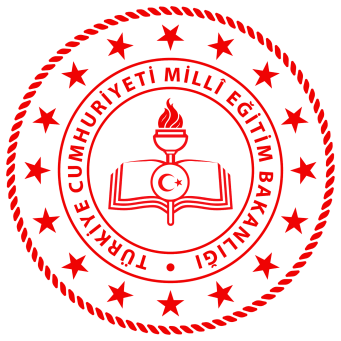 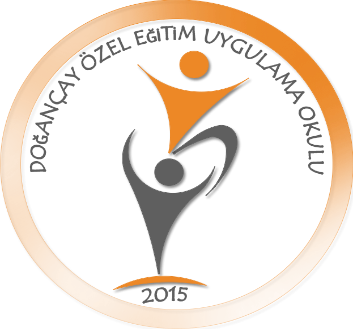     DOĞANÇAY ÖZEL EĞİTİM UYGULAMA OKULU 1.KADEME                    2021 – 2022        BRİFİNG DOSYASI            Doğançay Mahallesi                                                                                         [ 0264 526 7007 ]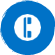 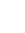                           Doğançay Sokak No.90                                                   [  Geyve / SAKARYA ]                                       dogancayozelegitim54@gmail.com                                                            http://dogancayozelegitim.meb.k12.tr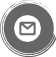 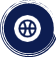 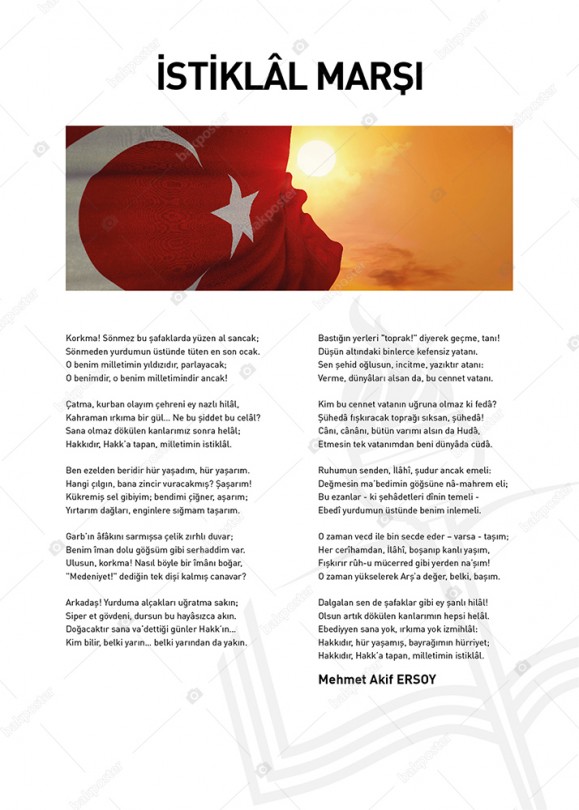 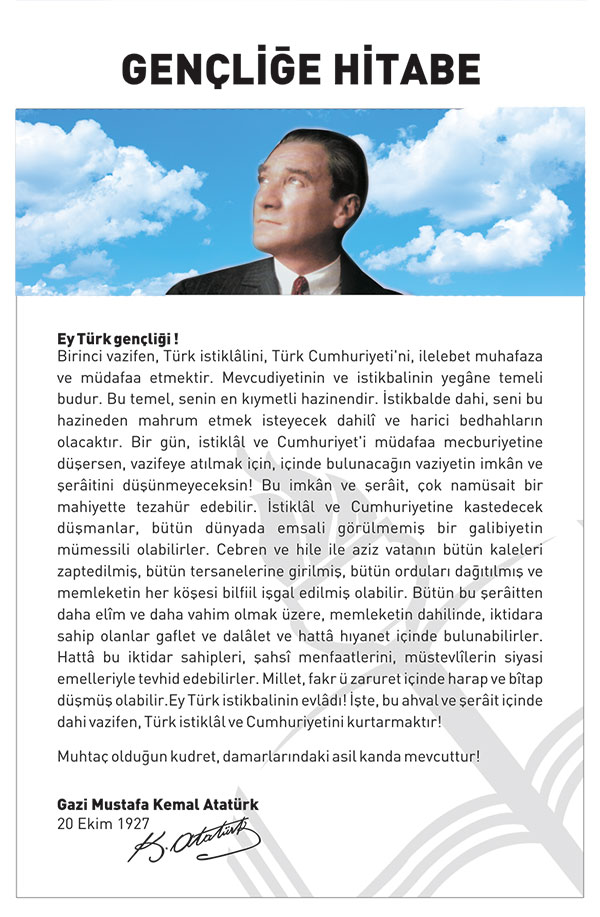 1.BÖLÜM       İLETİŞİM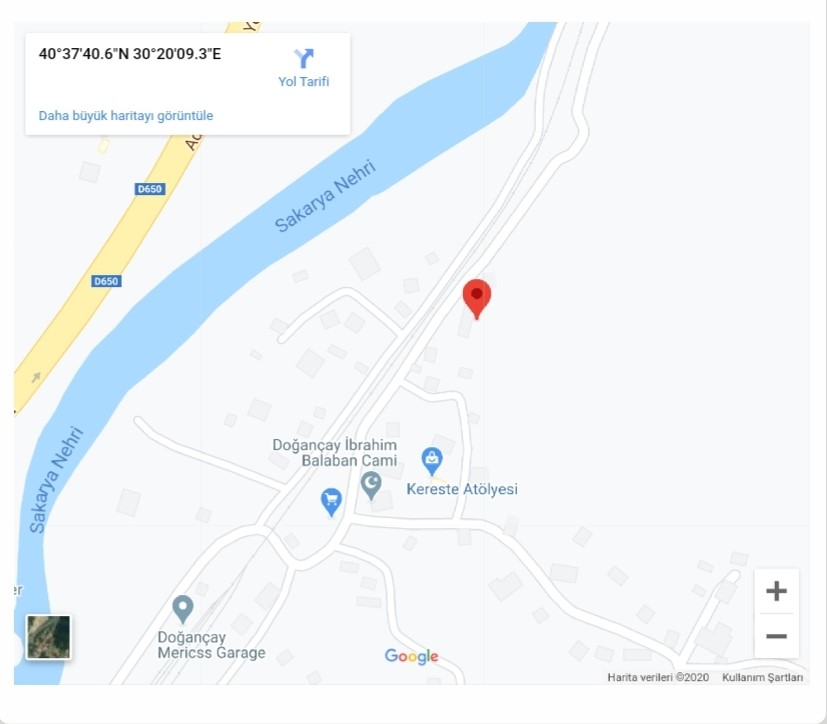 2.BÖLÜMTARİHÇE             Doğançay Özel Eğitim Uygulama Merkezi  26 Ağustos 2015 Yılında Eğitim Öğretime açılmıştır. Okulumuz 1800 m2 alan üzerinde tek katlı 300 m2 kapalı alanda kuruludur. Okulumuzda 6derslik ,1 Öğretmenler odası, 1 idari odası ve 1 mutfak bulunmaktadır.  Doğançay Özel Eğitim Uygulama Merkezi yasa gereğince Doğançay Özel Eğitim Uygulama Okulu 1. Kademe olarak açılmıştır.  Okulda normal öğretim yapılmakta olup kapasitesi 30 öğrencidir.  Bu öğrenciler; ilköğretim kısmında “Uyum ve öğrenme güçlüğü çeken orta ve ağır düzey 6-10 yaş grubu öğrencilerinden oluşmaktadır.” Her sınıfta engel durumuna göre 4-8 öğrenci eğitim görmekte ve 2 Özel Eğitim Öğretmeni görev yapmaktadır. Okulumuzda 2 İdareci, 2 sözleşmeliÖğretmen , 10 ücretli Öğretmen ve 1 Yardımcı Hizmetler personeli bulunmaktadır.Uygulanan eğitim programında hem bireysel hem de grup eğitimi yapılmaktadır. T.C. Milli Eğitim Bakanlığı Talim ve Terbiye Kurulu Başkanlığınca onaylanan Eğitim Uygulama Okulu Eğitim Programı doğrultusunda çalışmalar yapılmaktadır. İDARİ KADRO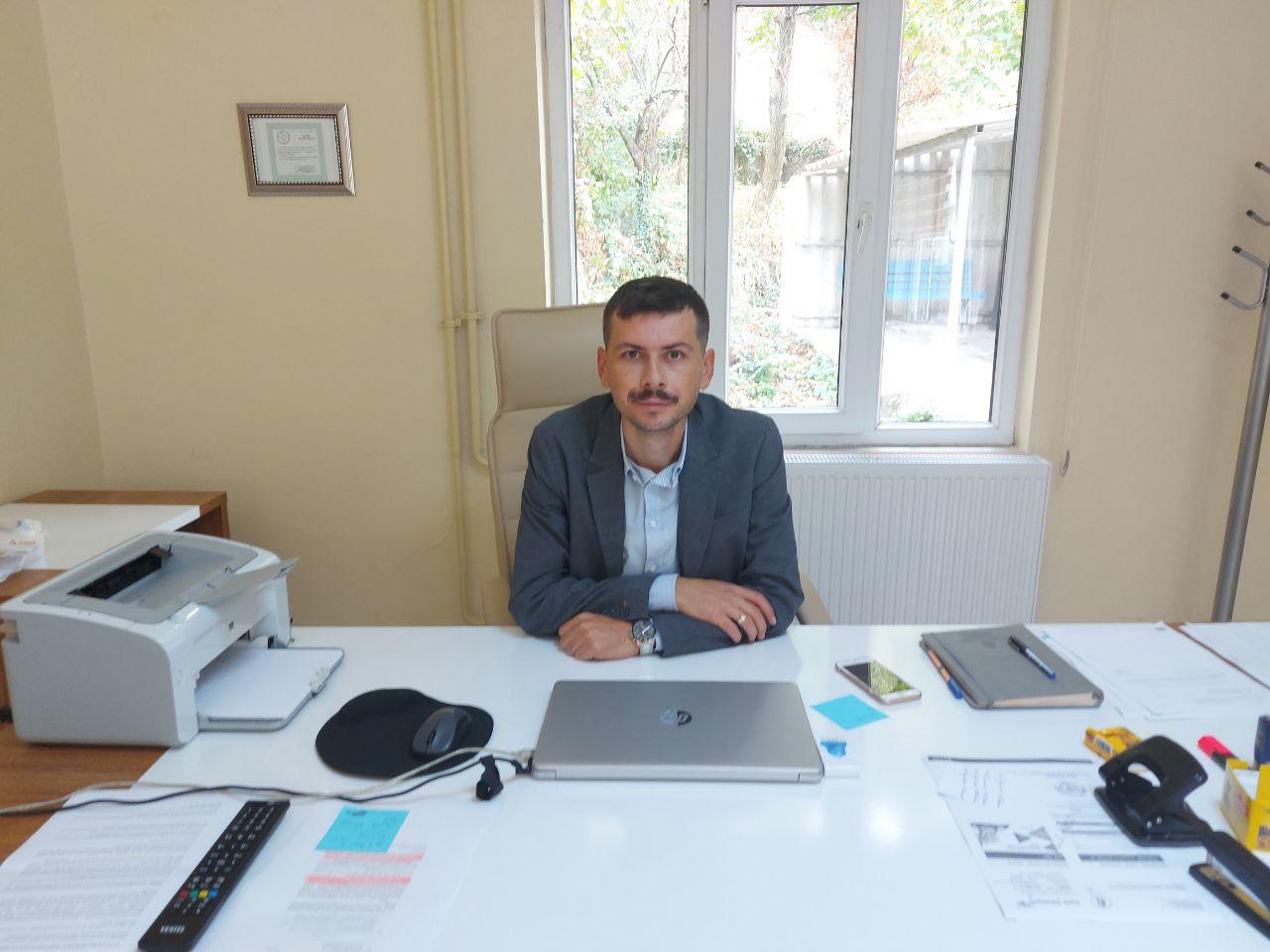 OKUL MÜDÜRÜ Hasan ŞİMŞEK3.BÖLÜMMİSYONUMUZDoğançay Özel Eğitim Uygulama Okulu;Bireysel farklılıkları ve özelliklerinden dolayı mevcut eğitim öğretim ortamlarından yararlanamayan 66 ay sonrası özel eğitime muhtaç bireylere ,özelliklerine uygun ortamlarda ,geliştirilmiş eğitim programları ve yöntemleri uygulanarak,en üst seviyede hizmet vermek,öncelikle bireye kendi kendine yetecek beceriler kazandırmak,ailelerin içinde bulundukları durumun güçlükleri ile baş edebilmesi için yardımcı olmak, özel eğitime muhtaç birey ve ailelerini her türlü haklardan haberdar etmek,düzenlenen seminerlerle çalışanların da bilgilerini yenilemek gibi misyonlar yüklenmiştir.VİZYONUMUZDoğançay Özel Eğitim Uygulama Okulu; çocuğu merkez alan, çağdaş, eşitlikçi, şeffaf temelere dayanan bölgenin idealı okulu olmak anlayışı içindedir.DEĞER VE İLKELERİMİZOkulumuzun Temel İlke ve Değerleri:Müdürlüğümüz aşağıdaki temel değerleri sahiplenir ve gereklerini yerine getirmede kendini sorumlu hisseder.Bütün çalışmalarımızın temeli öğrencilerimizdir.Ben değil biz duygusunun gereğine inanırız,Okul veli işbirliğinin gerekliliğine inanırız,Okulumuz öğrencilerinin daha iyiye gitmesi için gereken fedakarlığı yapmak okulumuzun kişiliğini oluşturur.Hesap Verilebilirlik: Doğançay Özel Eğitim Uygulama Okulu Müdürlüğü, kendisine yasal olarak verilen yükümlülükleri (görevleri) neticesinde üretmiş olduğu hizmetlerden dolayı hiyerarşik üstlerine sorumludur. Yasal görevlerinin yapılıp yapılmadığı, yapılamadıysa niçin yapılamadığı, görevin gerektirdiği amaçlara ne ölçüde ulaşıldığı, hedeflenen sonuçları gerçekleştirmek için mümkün olan her şeyin yapılıp yapılmadığı durumu rapor edilerek gerekli mercilere iletilir. Yasalarının açıkça yayınlamasında sakınca bulunan konular hariç olmak üzere belli dönemlerde Müdürlüğümüzün resmi web sitesinde tüm faaliyet sonuçlarını paydaşları ile paylaşır. Planlılık ve Uygulanabilirlilik: Doğançay Özel Eğitim Uygulama Okulu Müdürlüğü ve bağlı okul/eğitim kurumları Türk Milli Eğitiminin Temel Amaçlarına ulaşmak için tüm faaliyetlerini kısa-orta ve uzun vade planlar.  Planlama modeli “stratejik planlama” modelidir. Planlama hedefleri uygulanabilir ve ulaşılabilirdir.   Toplumsal Fayda: Doğançay Özel Eğitim Uygulama tüm çalışmalarında toplum faydasını- kamu yararını- esas alır.Verimlilik: Birim çıktı başına girdi veya maliyettir. Girdiler ve çıktılar arasındaki ilişkiyi gösterirler. Doğançay Özel Eğitim Uygulama Müdürlüğü tüm faaliyetlerinde verimliliği esas alır.Etkililik (sonuç): Elde edilen çıktıların, amaç ve hedeflerin gerçekleştirilmesinde nasıl ve ne ölçüde başarılı olduklarını gösterirler. Amaç ve hedeflere ulaşılıp ulaşılmadığının en önemli performans göstergesidir. Doğançay Özel Eğitim Uygulama Müdürlüğü tüm faaliyetlerinde etkililiği(sonucu) esas alır. Kurum içi ve Dışı Yatay ve Dikey İletişim:  Hizmet verenlerle, alanlar arasındaki bilgi alışveriş amacına yönelik oluşturdukları ortak bir dil ve kod oluşturmak. Bu bağlamda, oluşturulan ortak dil ve kodların önündeki engellerin belli araçlarla aşılması sürecini etkin hale getirmek.   4.BÖLÜMKURUMUN GENEL ÖZELLİKLERİA-Kuruma Kayıt Şartları:Özel Eğitim Sınıfı raporlu, orta-ağır düzey engelli birey olduğunu gösterir raporu olmak.Rehberlik Araştırma Merkezinde incelemesi yapıldıktan sonra kurumumuza yerleştirme kararı olmak. İlköğretim çağında olmak.Sakarya Geyve’de ikamet etmek.B-Kurumda Eğitim:Kurumumuzda otizmli çocuklara ve orta-ağır düzeydeki çocuklara yönelik ders müfredatları uygulanmaktadır. Bu eğitim iki şekilde verilmektedir;BİREYSEL EĞİTİMHenüz birey olarak grup sınıflarında eğitim görmeye hazır olmayan öğrenciler , kurum BEP biriminin aldığı kararla bireysel eğitime tabi tutulur ve grup eğitimine hazırlanır. Bireysel eğitim öğrencinin durumuna göre haftada 10 ile 30 saat arasında olabilir. Kurum BEP biriminin uygun göreceği bir zamanda öğrenci tekrar grup eğitimine alınabilir.GRUP EĞİTİMİSınıflardaki öğrenci sayılarının yetersiz olduğu durumlarda ve kurum BEP birimince gerekli görüldüğü durumlarda 1-4. sınıflardaki öğrenciler aynı sınıfta grup eğitimine alınabilir. Grup sınıflarında bu öğrencilere bireysel durumlarına ve sınıf seviyelerine uygun eğitim verilir.ÖĞRETMENLERKurumumuzda Sınıf öğretmeni olarak kadrolu/sözleşmeli yada ihtiyaç dahilinde ücretli öğretmenler görev yapmaktadır. TAŞIMALI EĞİTİM Kurumumuz genellikle Geyve ve çevresindeki köylerden öğrenci almaktadır. Tüm öğrencilerimiz taşıma kapsamında olup velileriyle birlikte okulumuza taşımaları yapılmaktadır. Mevcut durumda 4 servis aracı kurumumuza taşıma yapmaktadır.Tam Gün  eğitim alan öğrencilerden oluşmaktadır.ÖĞLE YEMEĞİ‘Özel eğitime ihtiyacı olan öğrencilerin okullara ve kurumlara ücretsiz erişiminin sağlanması projesi’ gereğince taşıma hizmetinden yararlanan öğrencilerimize sıcak öğle yemeği kurumumuzda verilmektedir.Doğançay Özel Eğitim Uygulama Okulu 1.Kademe2021-2022 Eğitim Öğretim YılıSINIFLAR VE ÖĞRENCİ SAYILARI5.BÖLÜMKURUM BİNASI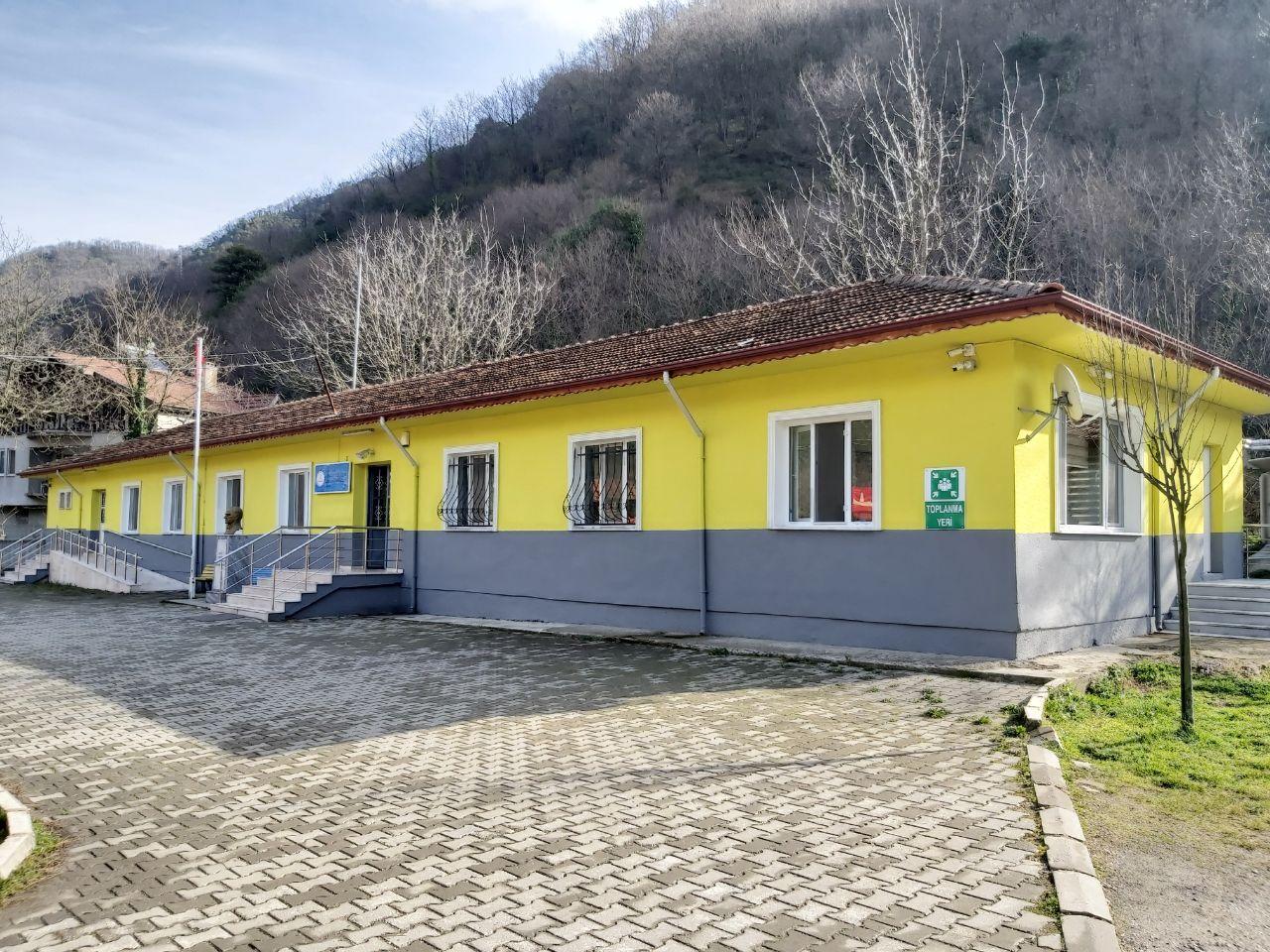 SINIFLARIMIZ           1.DERSLİK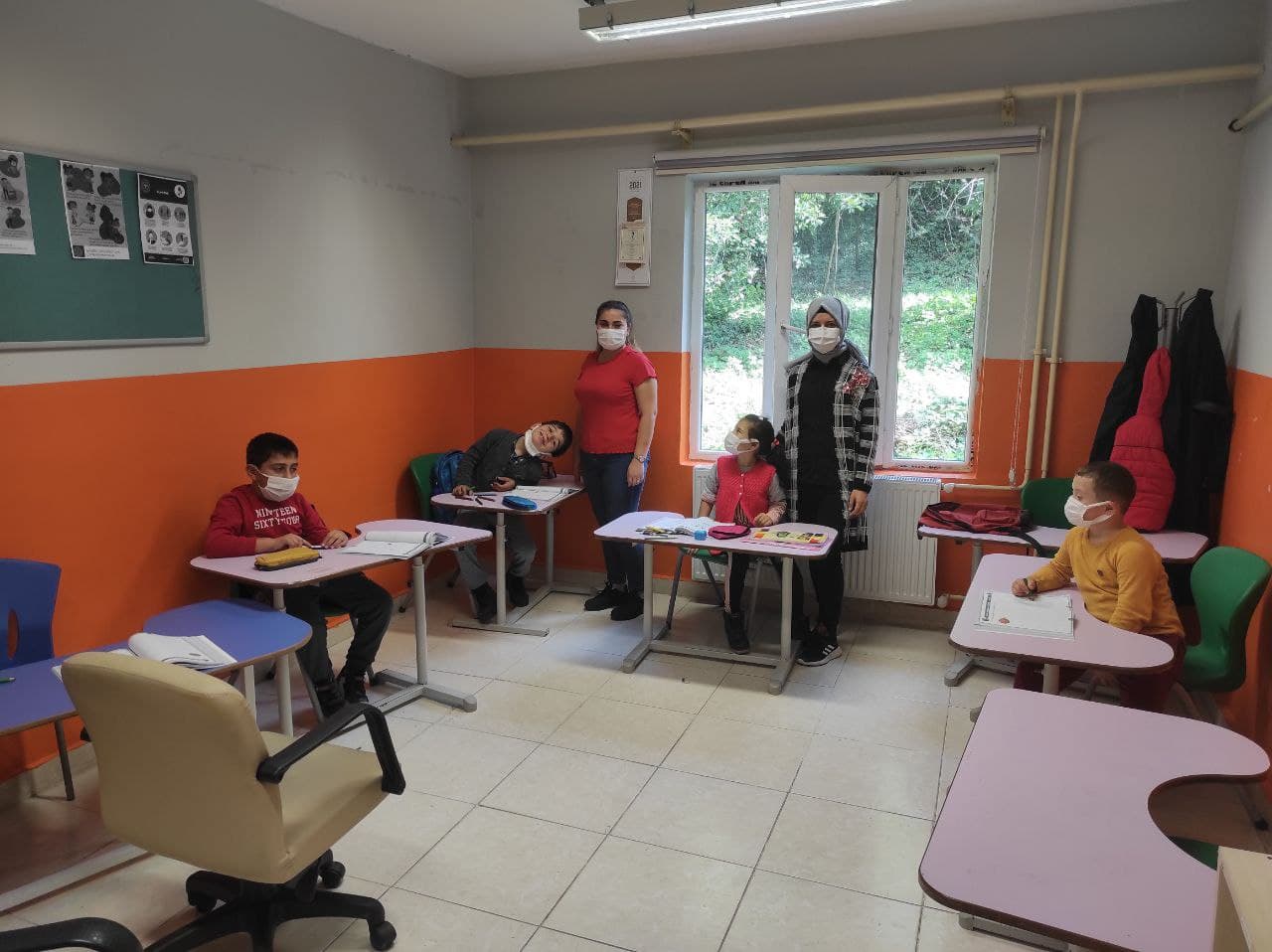 2.DERSLİK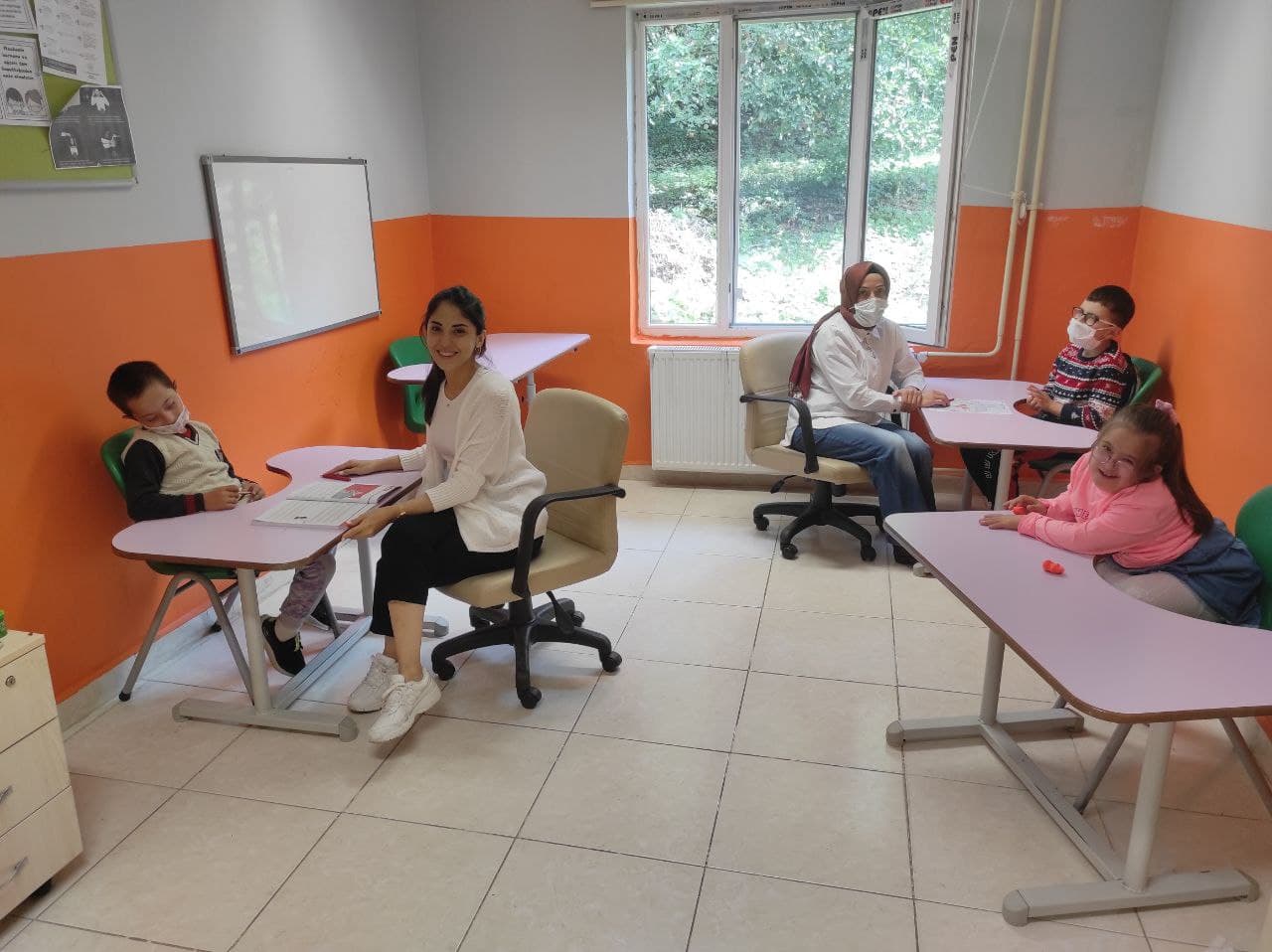 3.DERSLİK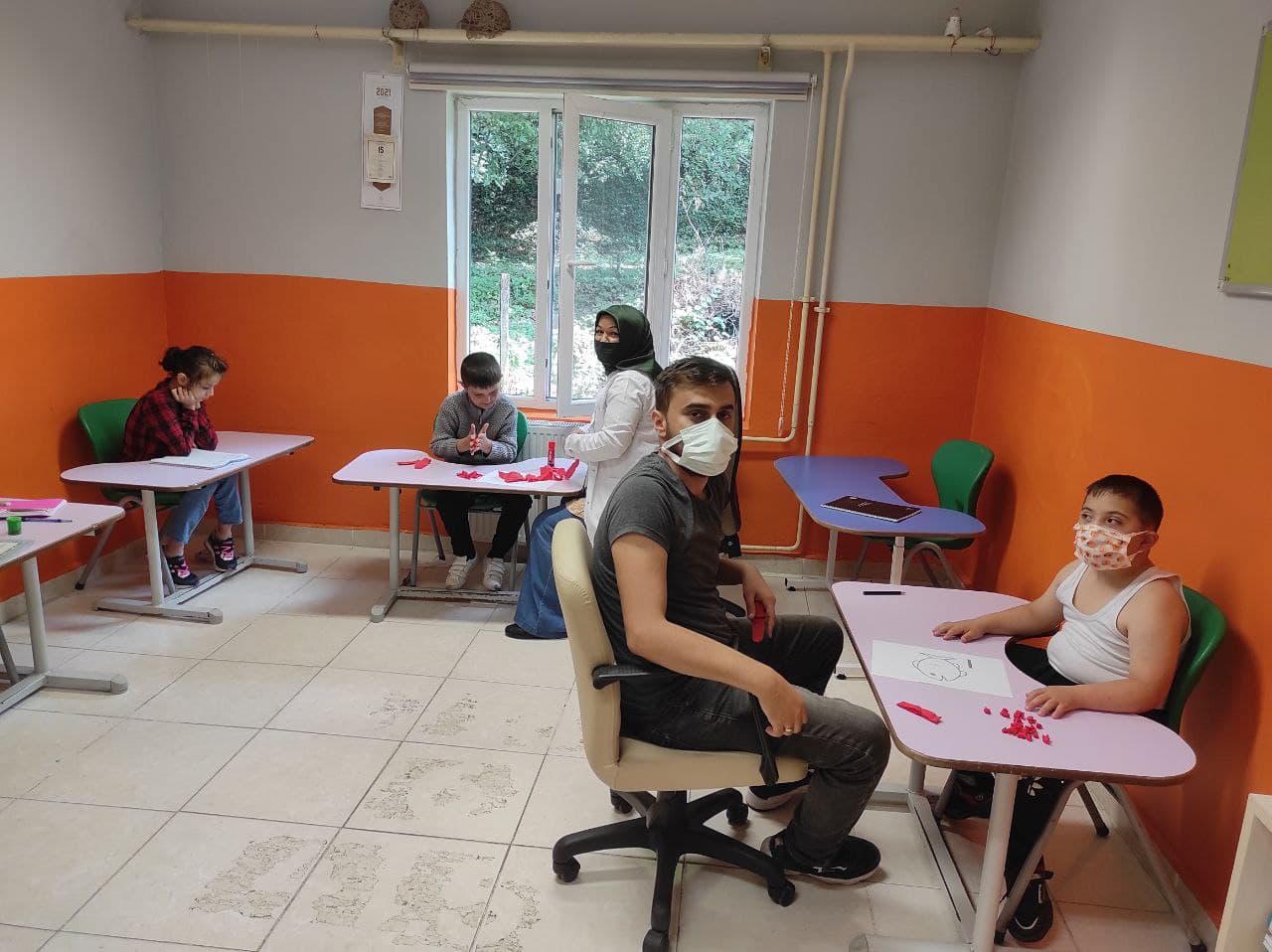 4.DERSLİK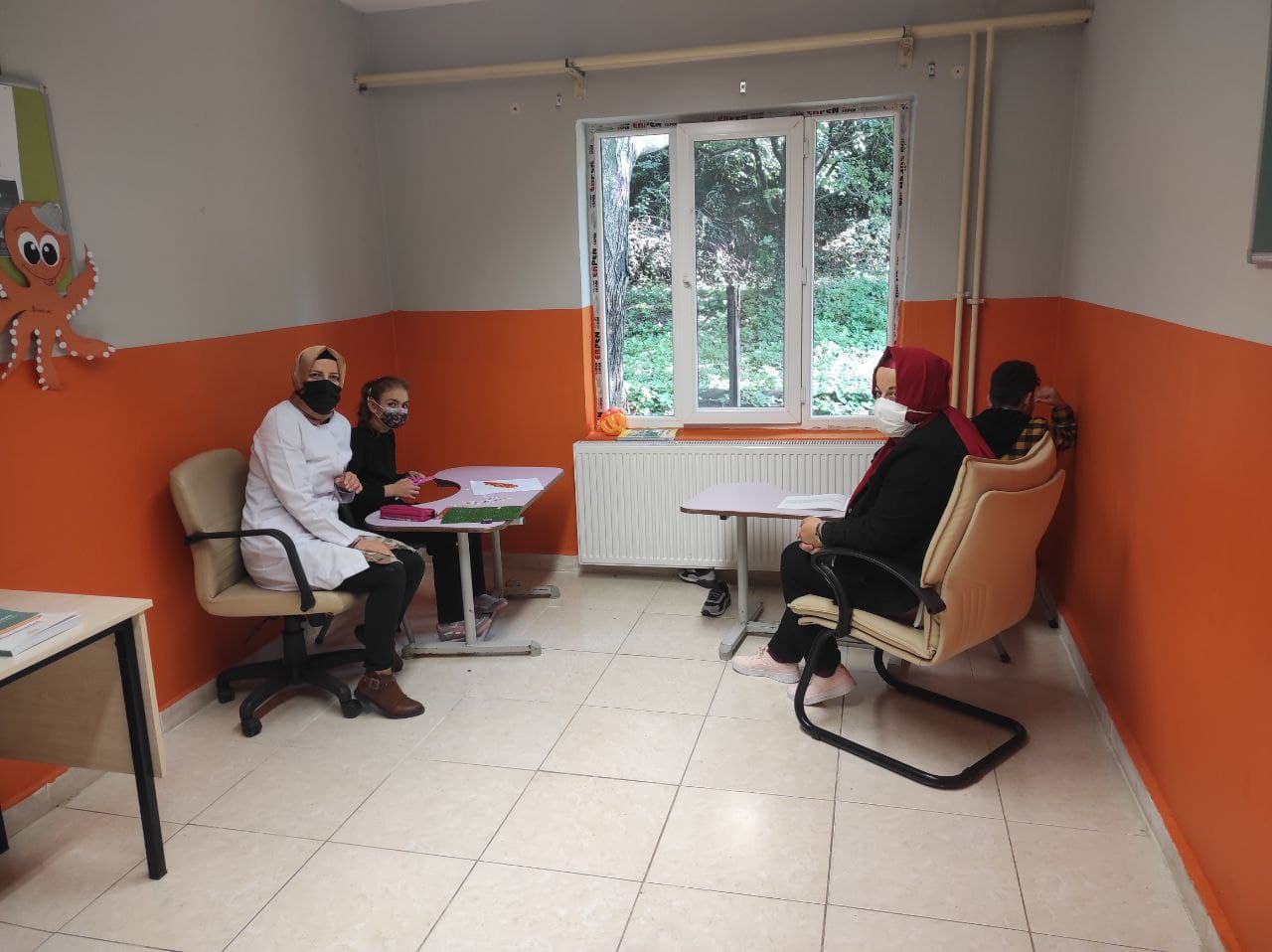 5.DERSLİK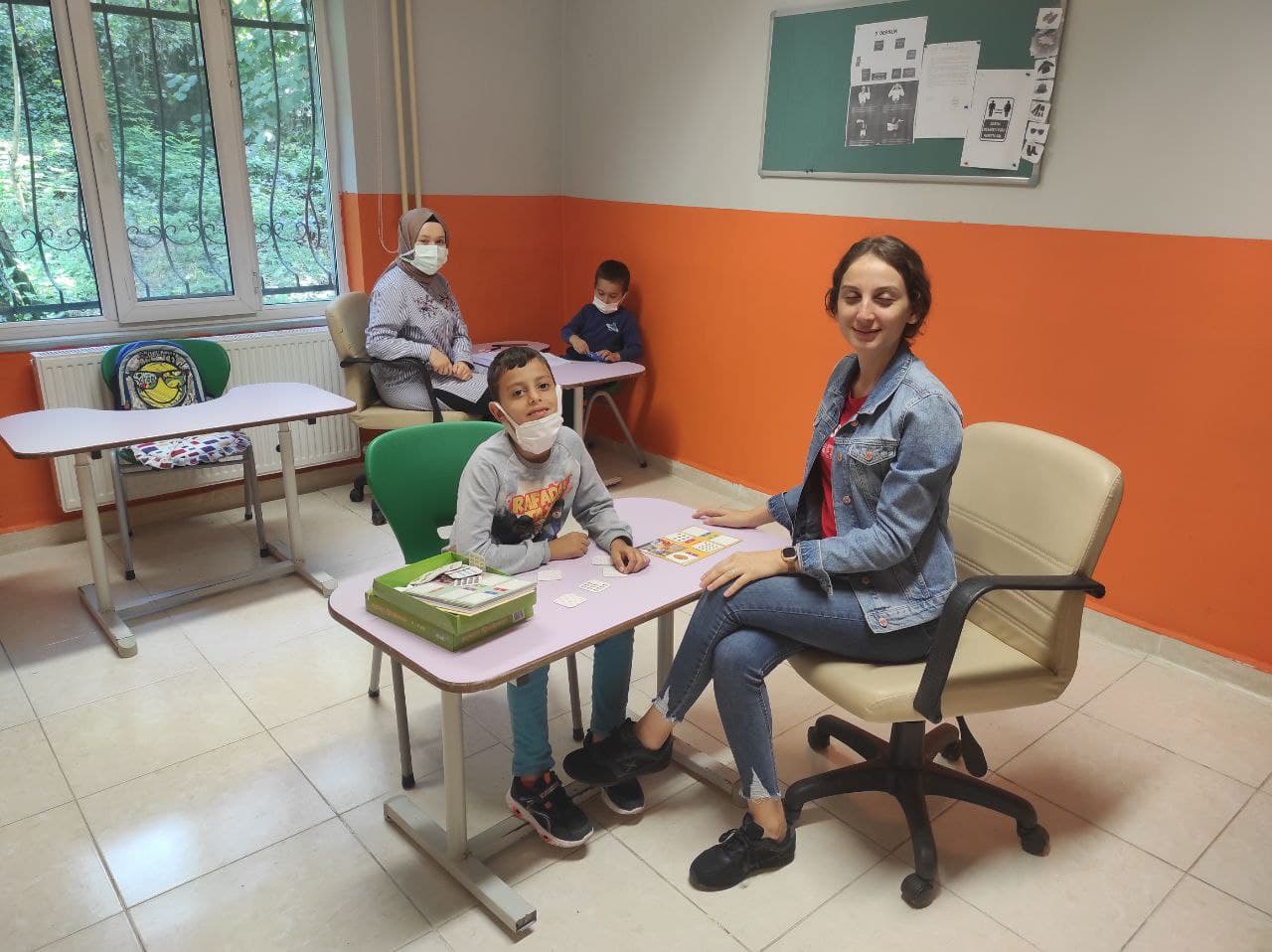 6.DERSLİK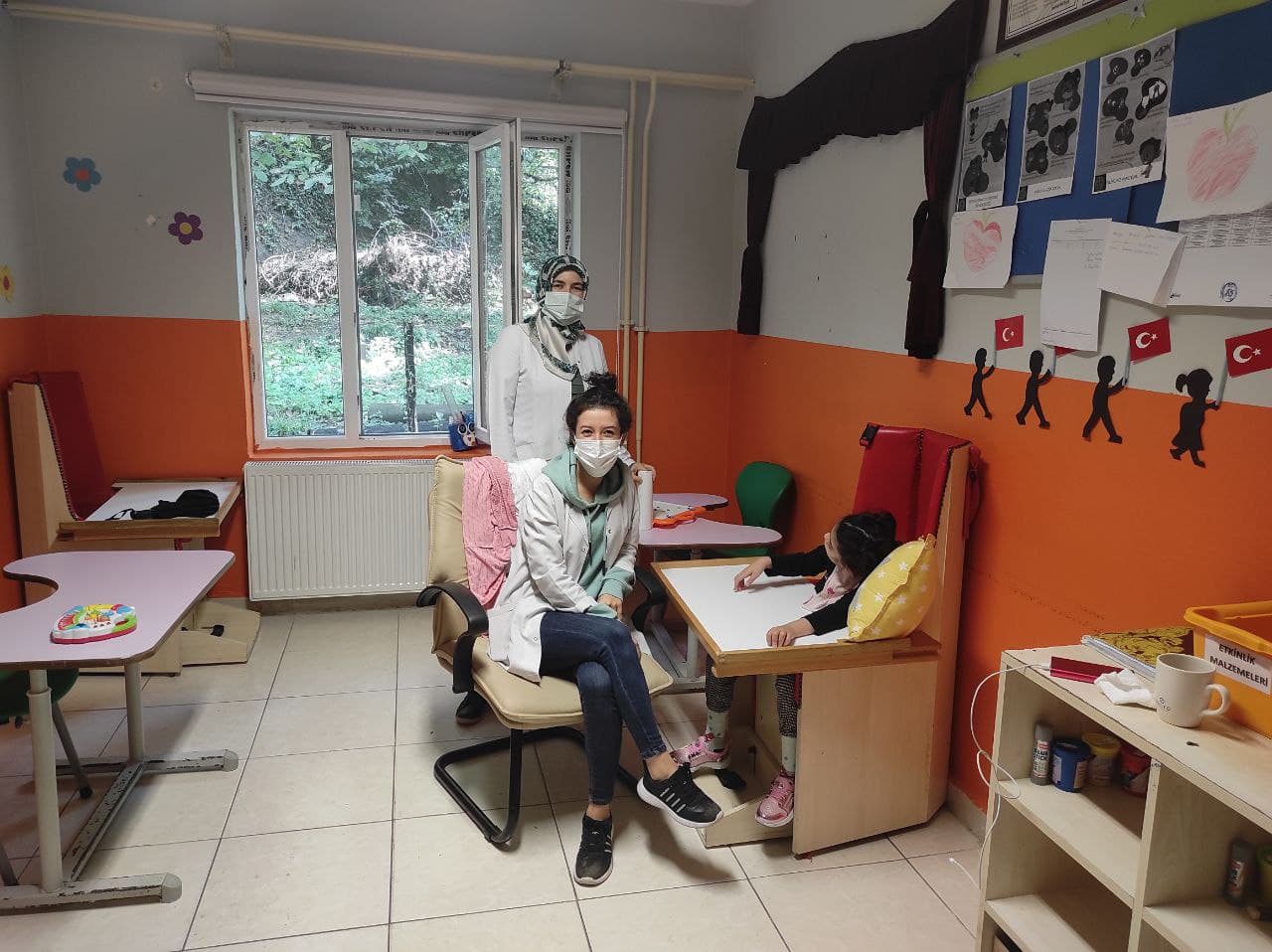 VELİ BEKLEME ODASI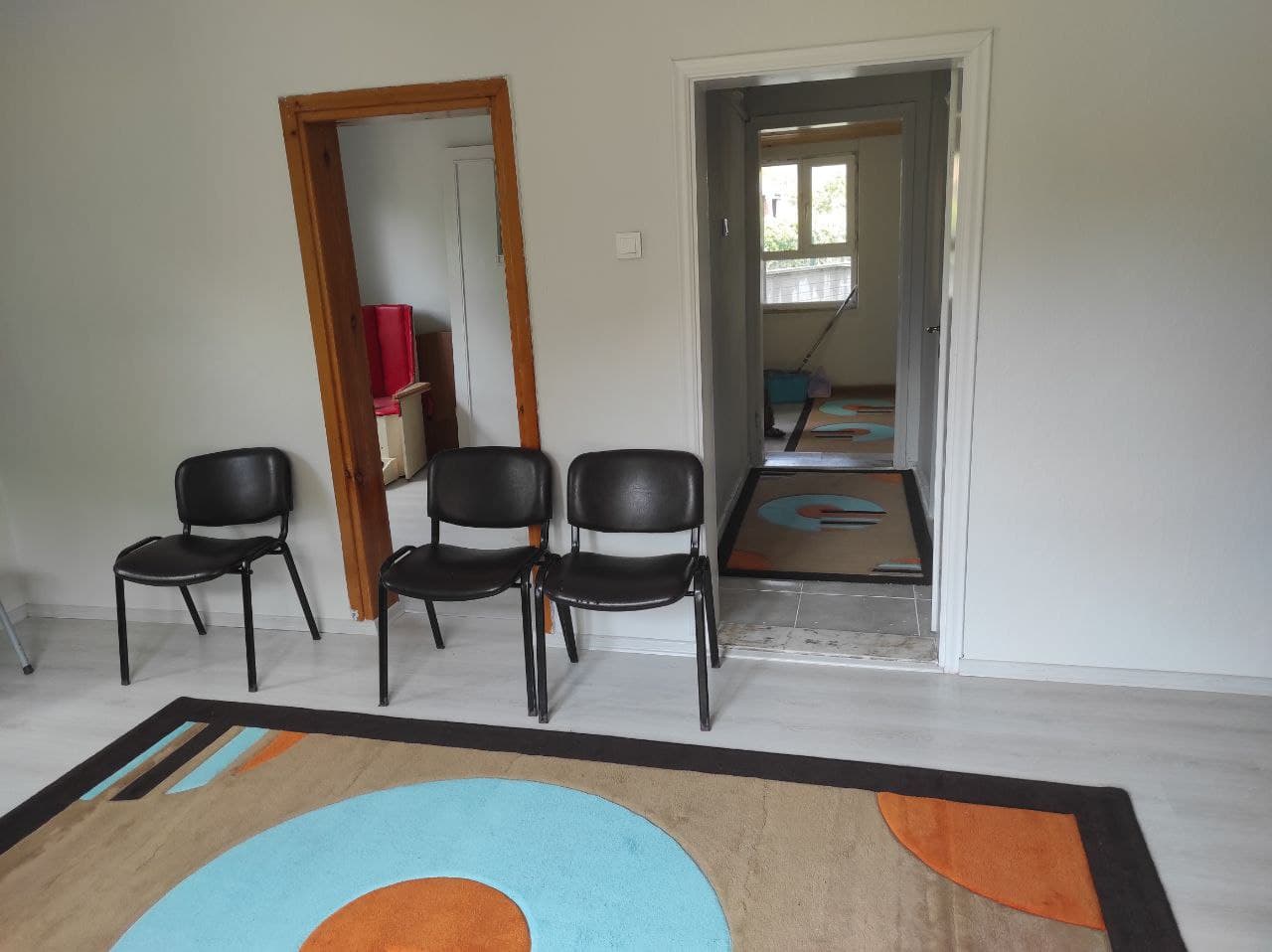 ÖĞRETMENLER ODASI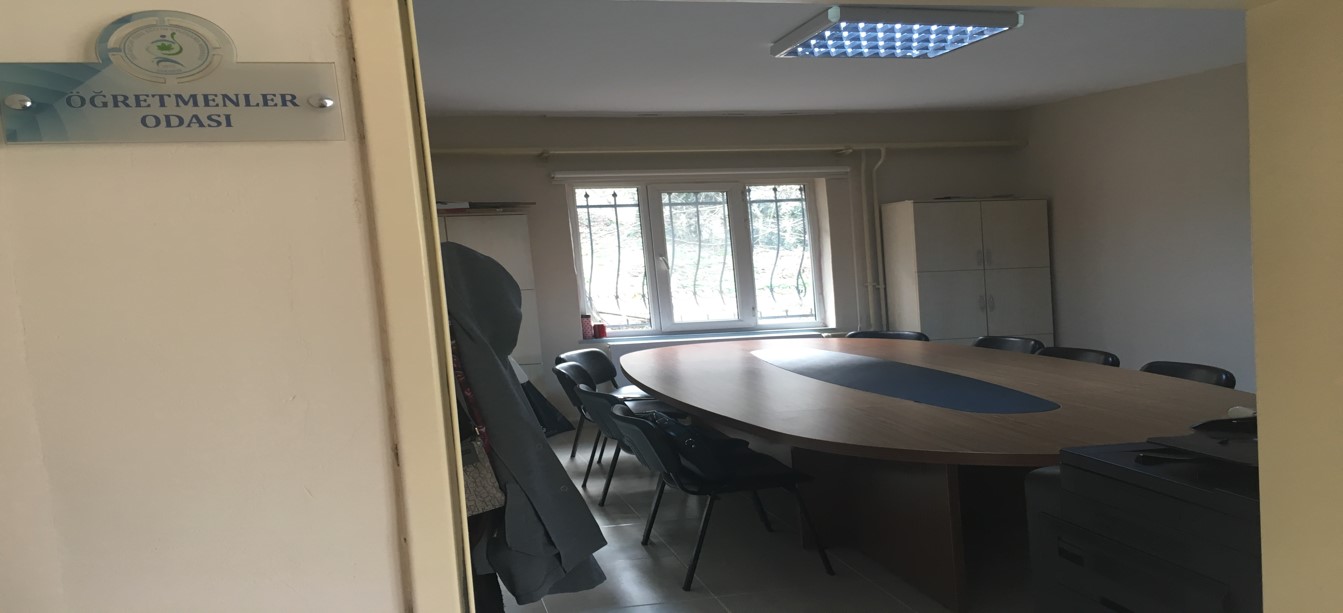 LAVABOLAR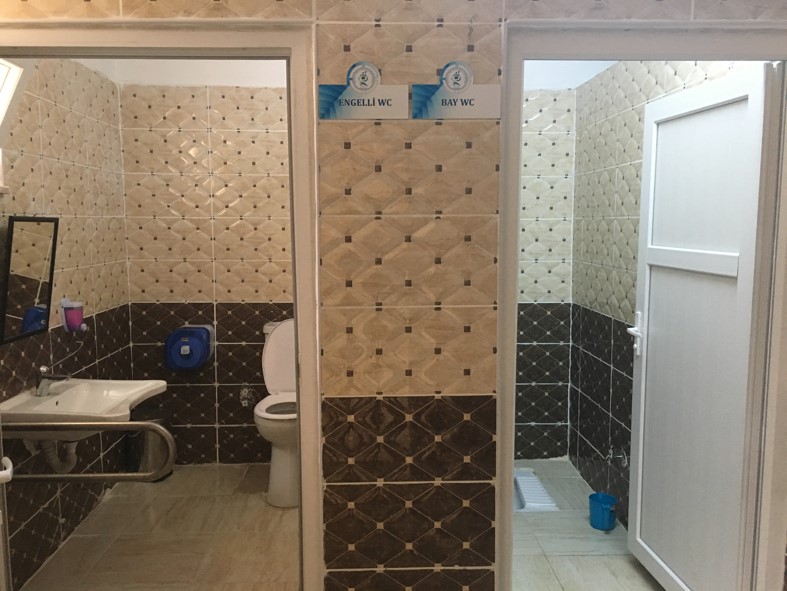 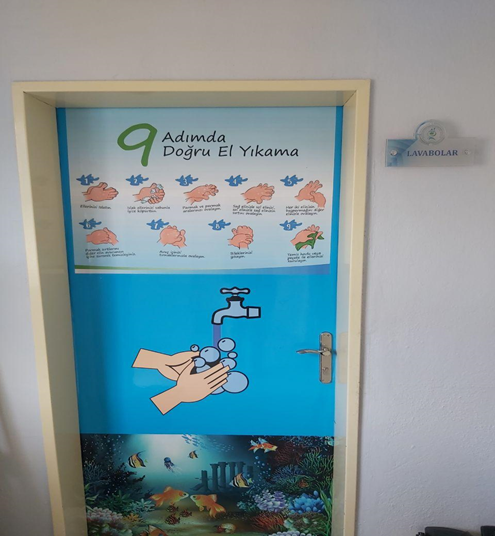 MUTFAK  ( YEMEKHANE )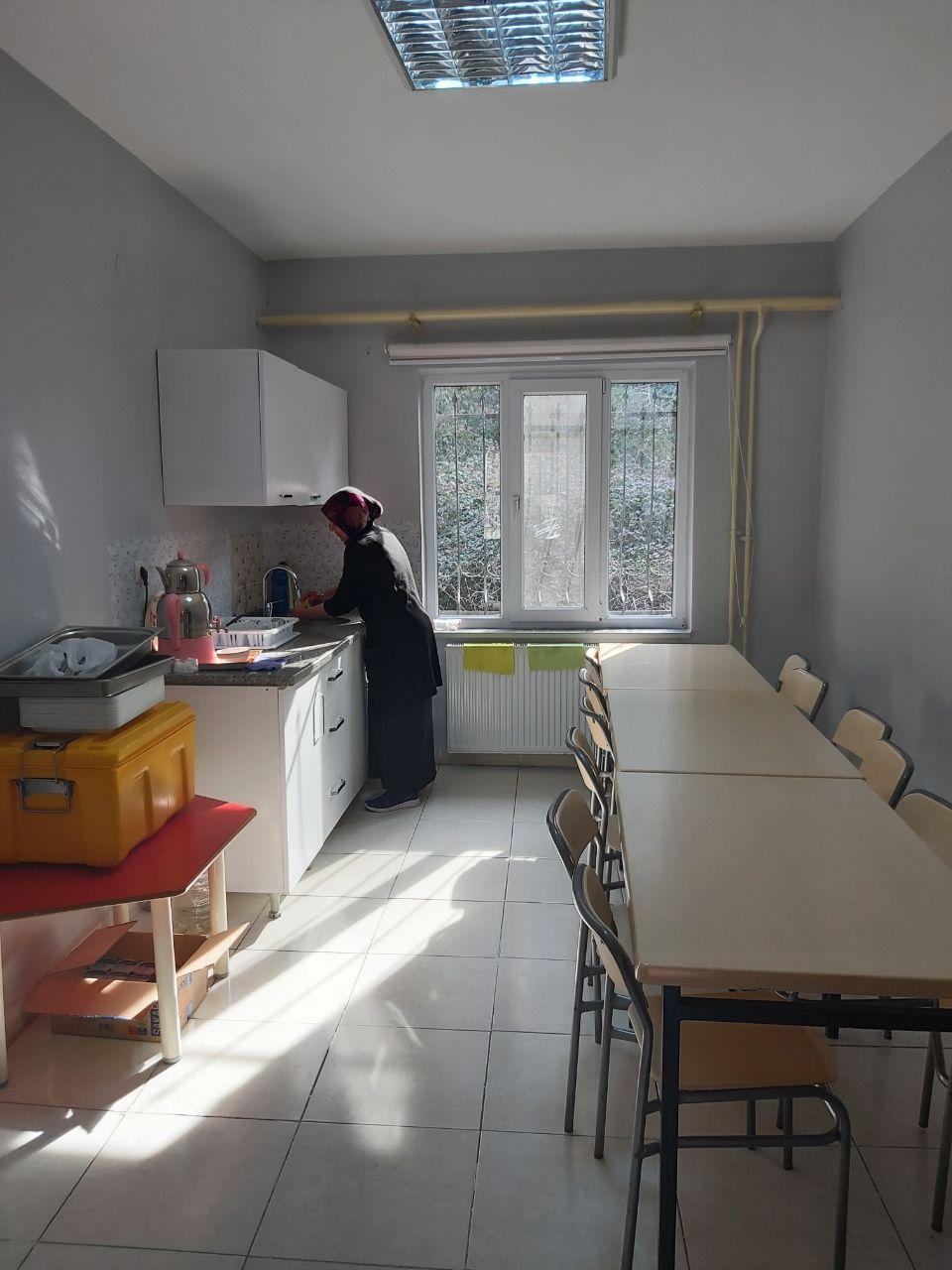 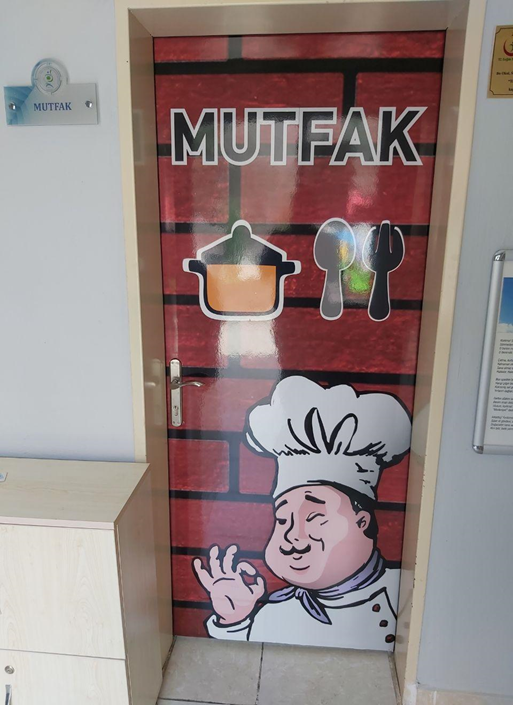 OKULA GİRİŞ BÖLÜMÜ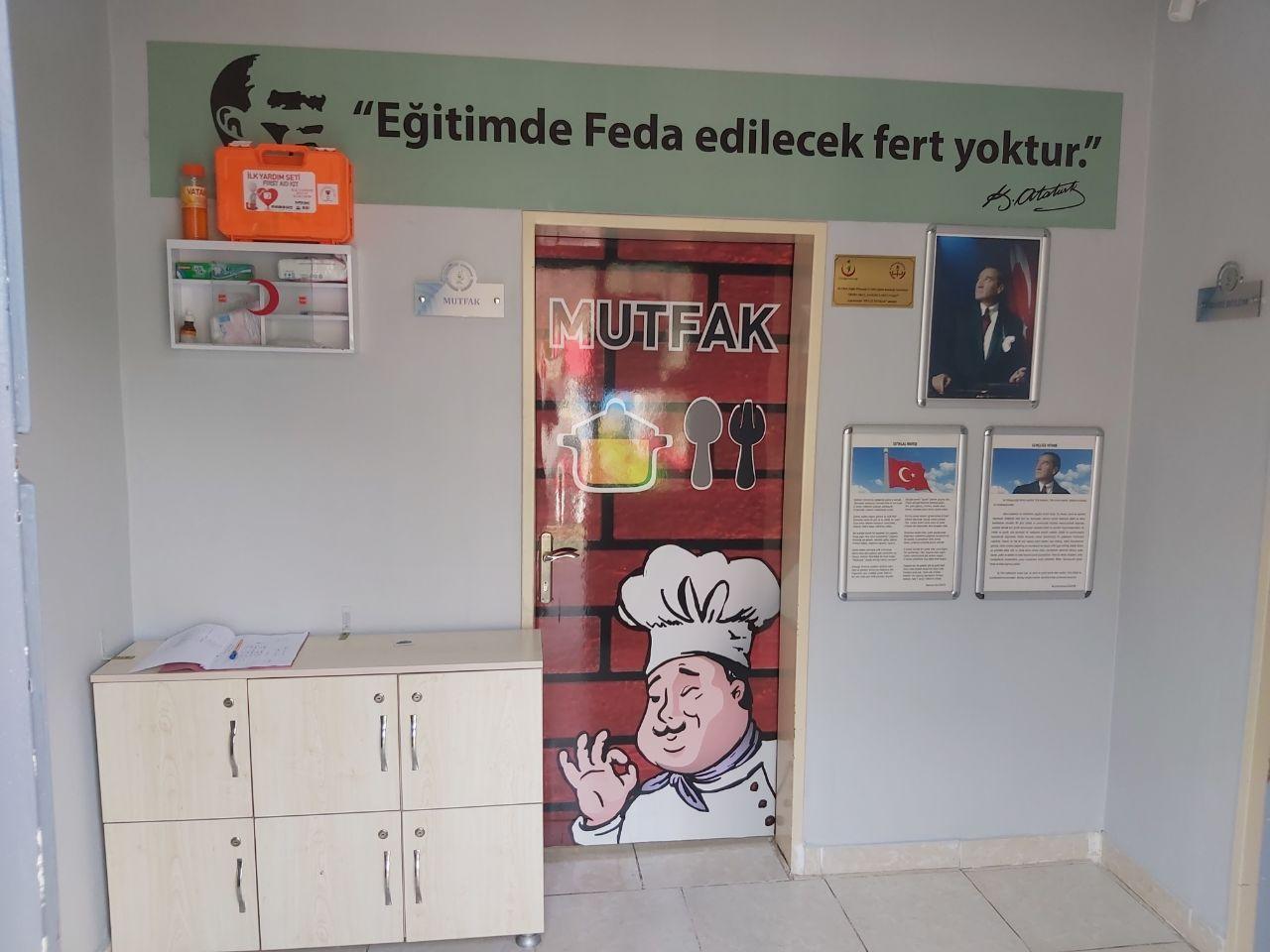 İDARE ( MÜDÜR / MÜD.YRD ODASI )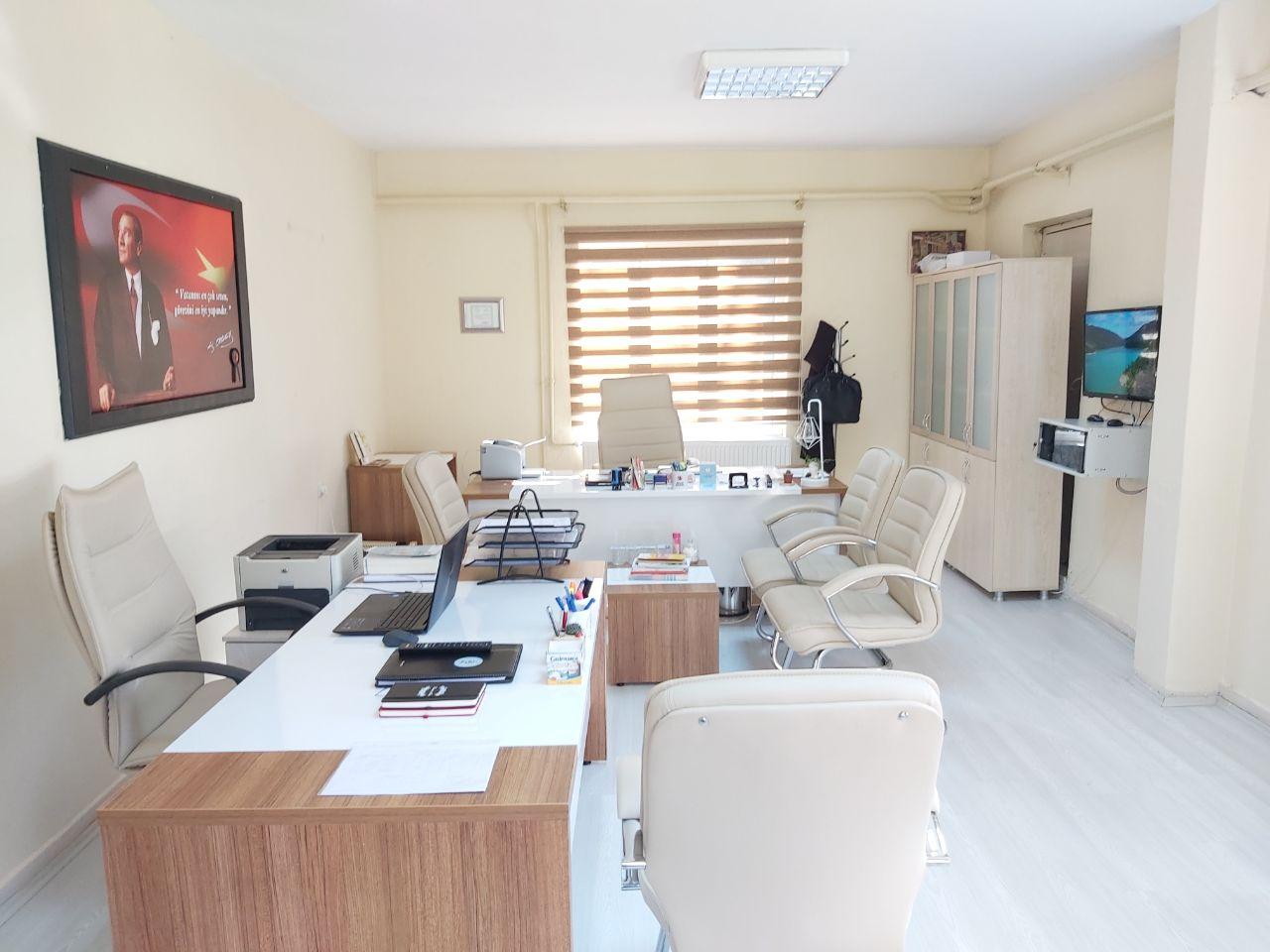 MATERYAL DOLABI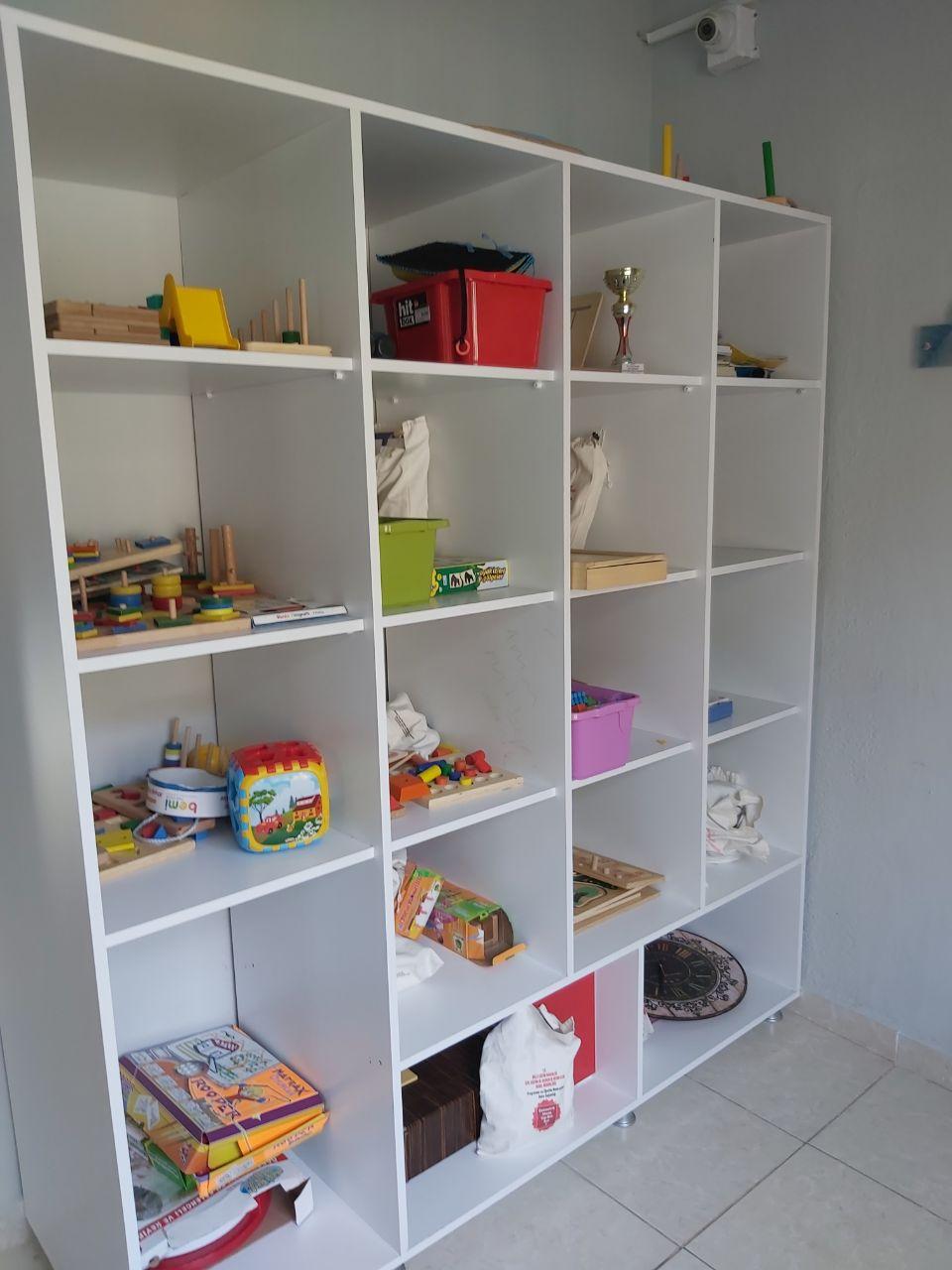 KORİDOR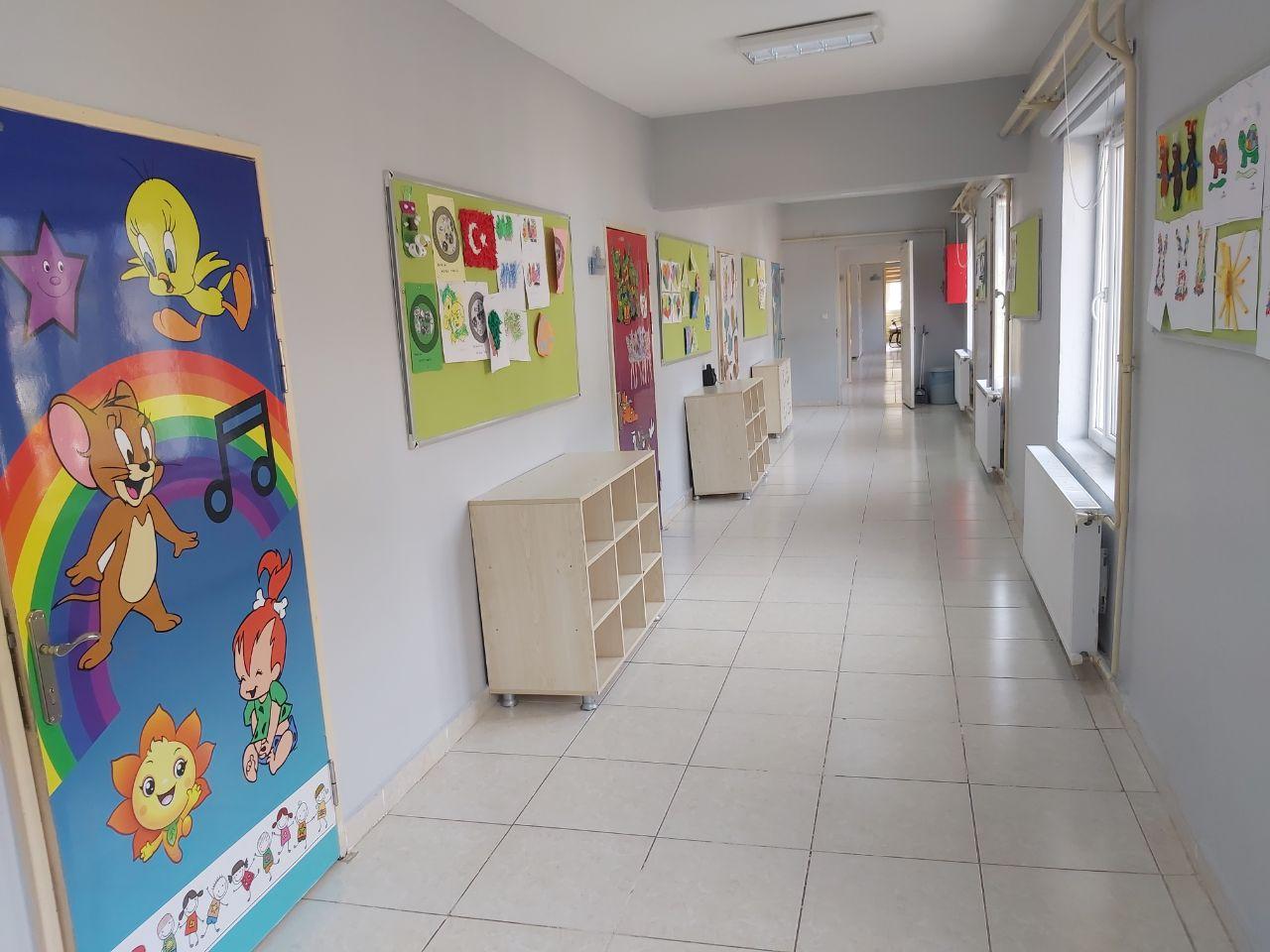 VELİ BEKLEME SALONU VE BAHÇE GİRİŞİ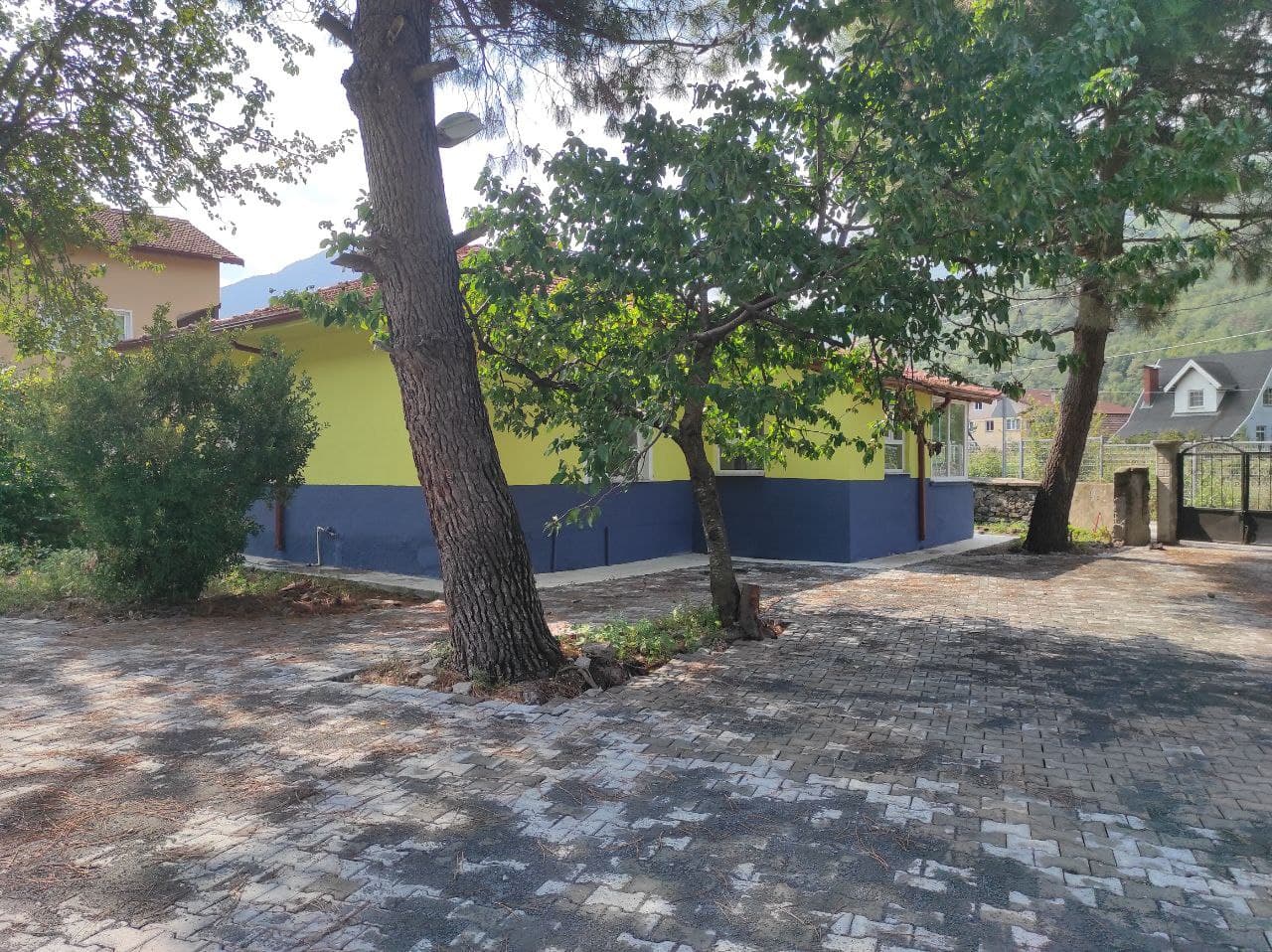 ÇOCUK OYUN PARKI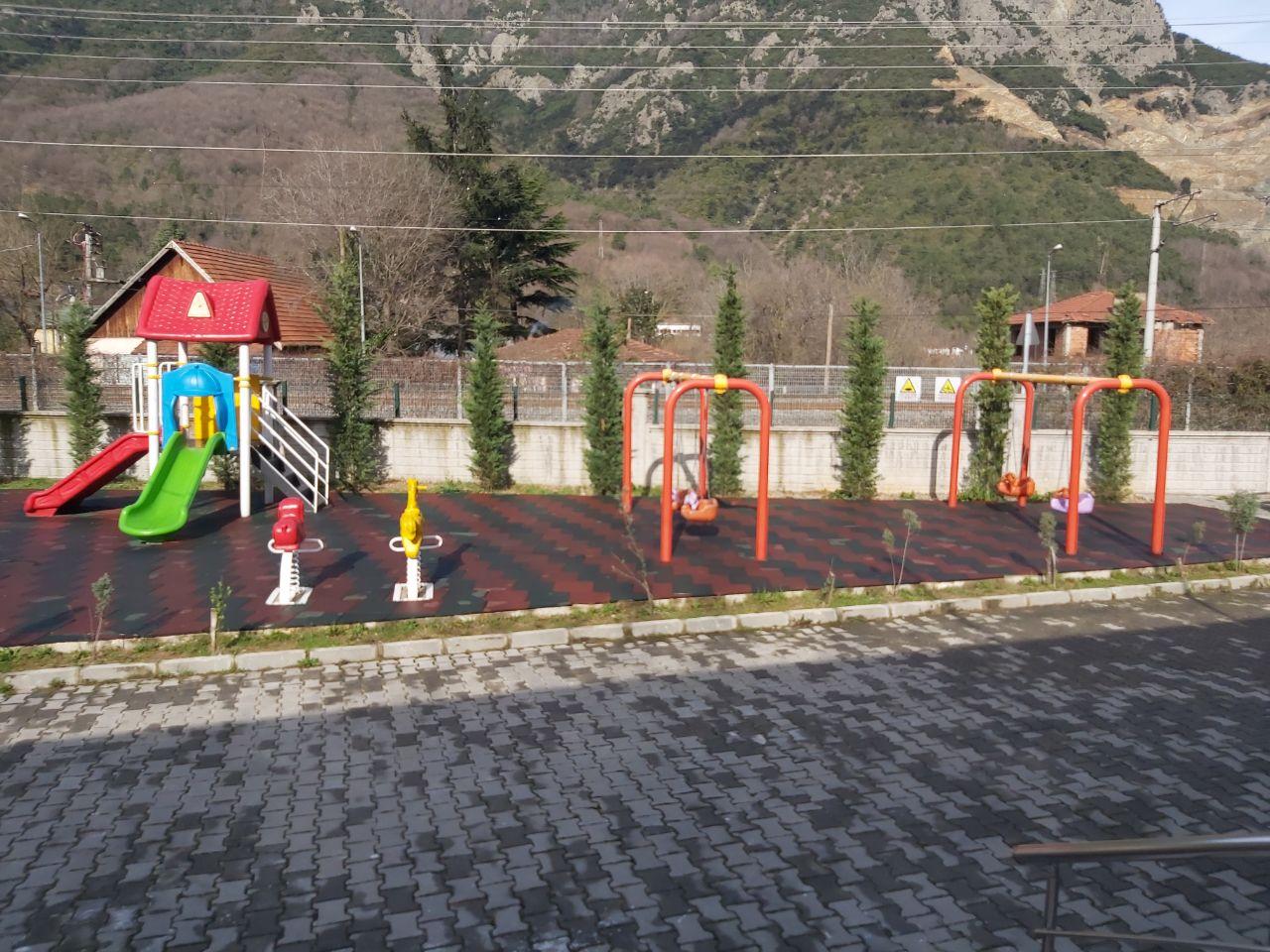 VELİ DİNLENME KAMELYASI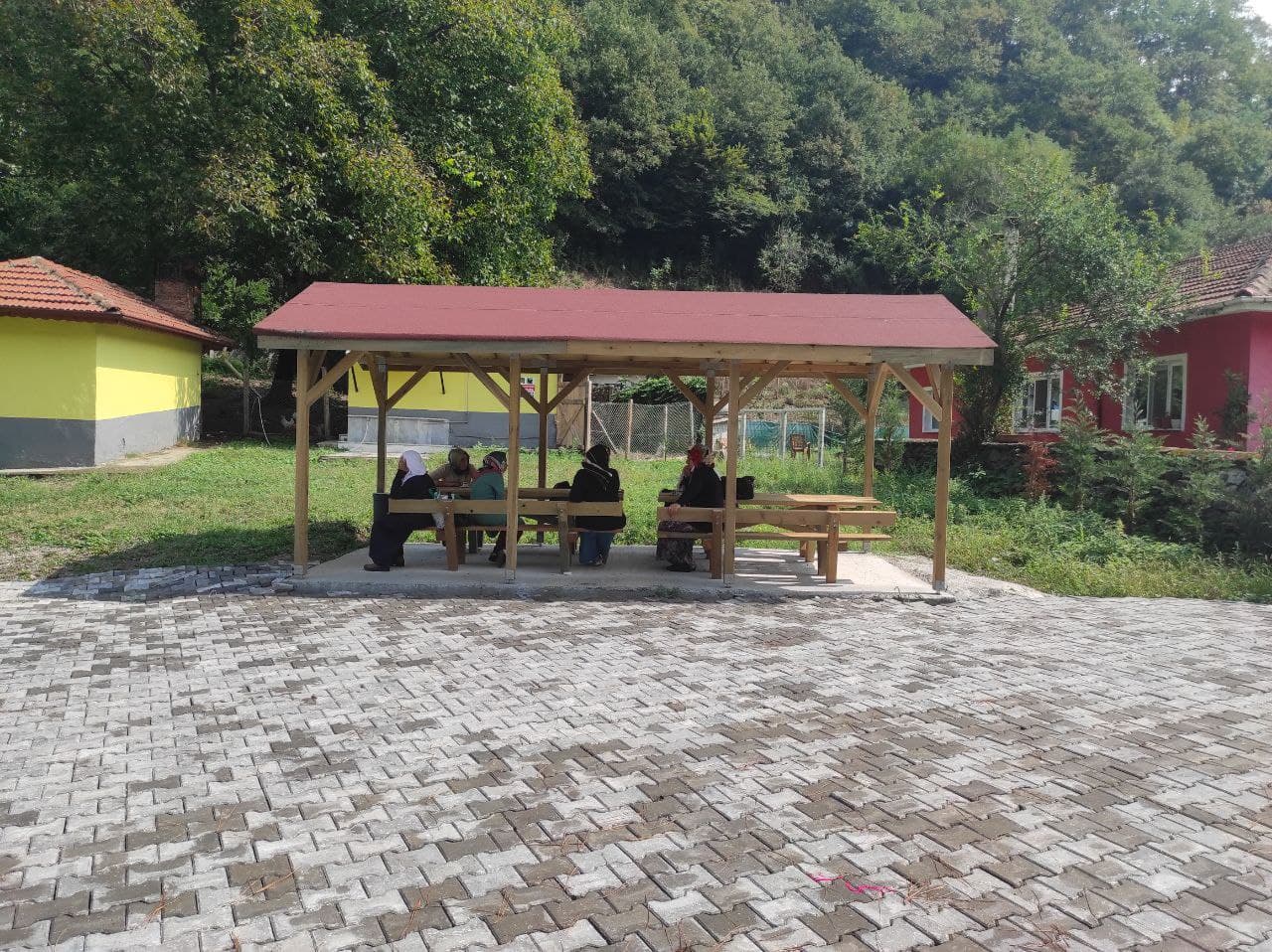 KAZAN DAİRESİ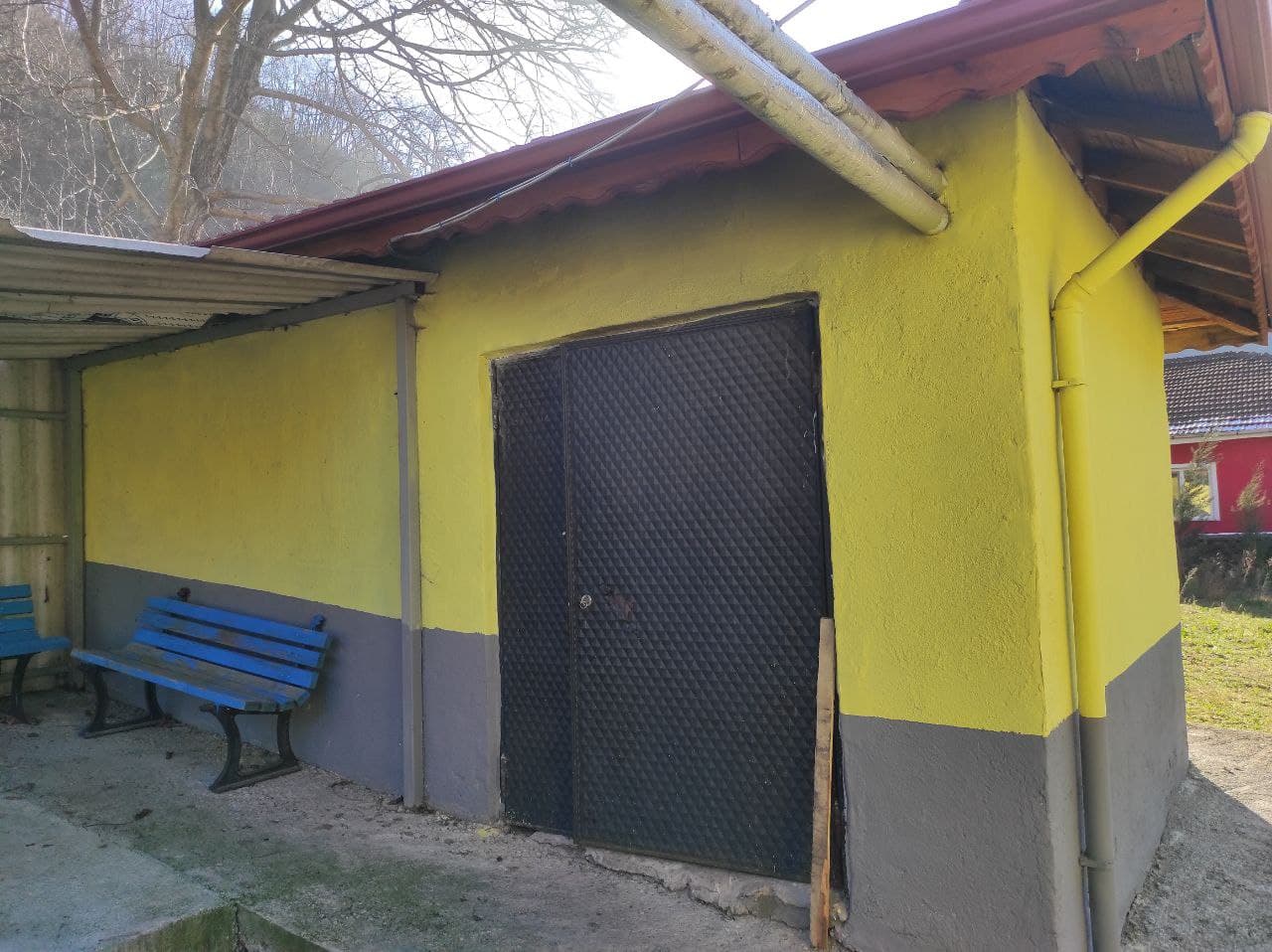 OKULUMUZUN GENEL GÖRÜNÜMÜ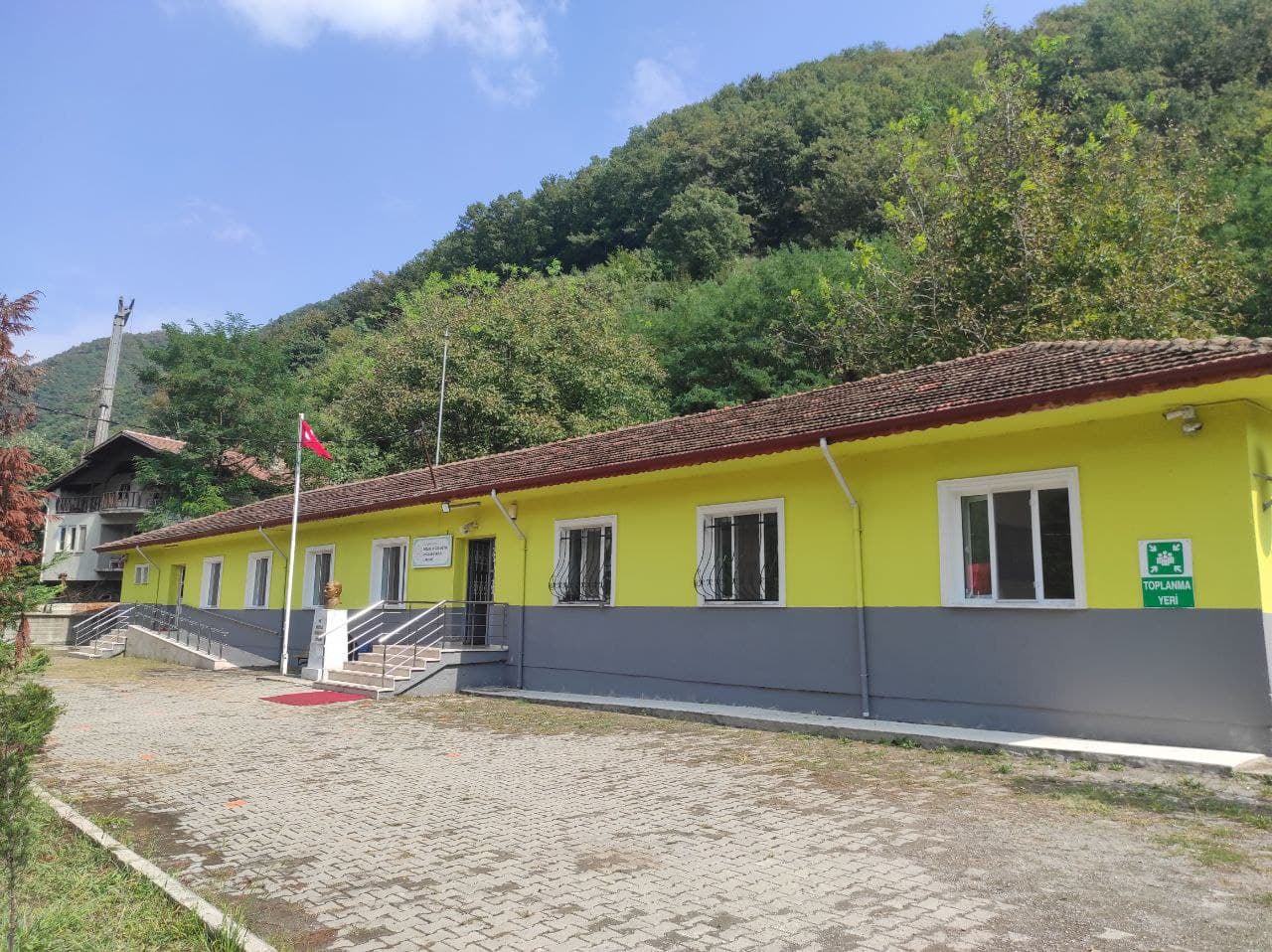 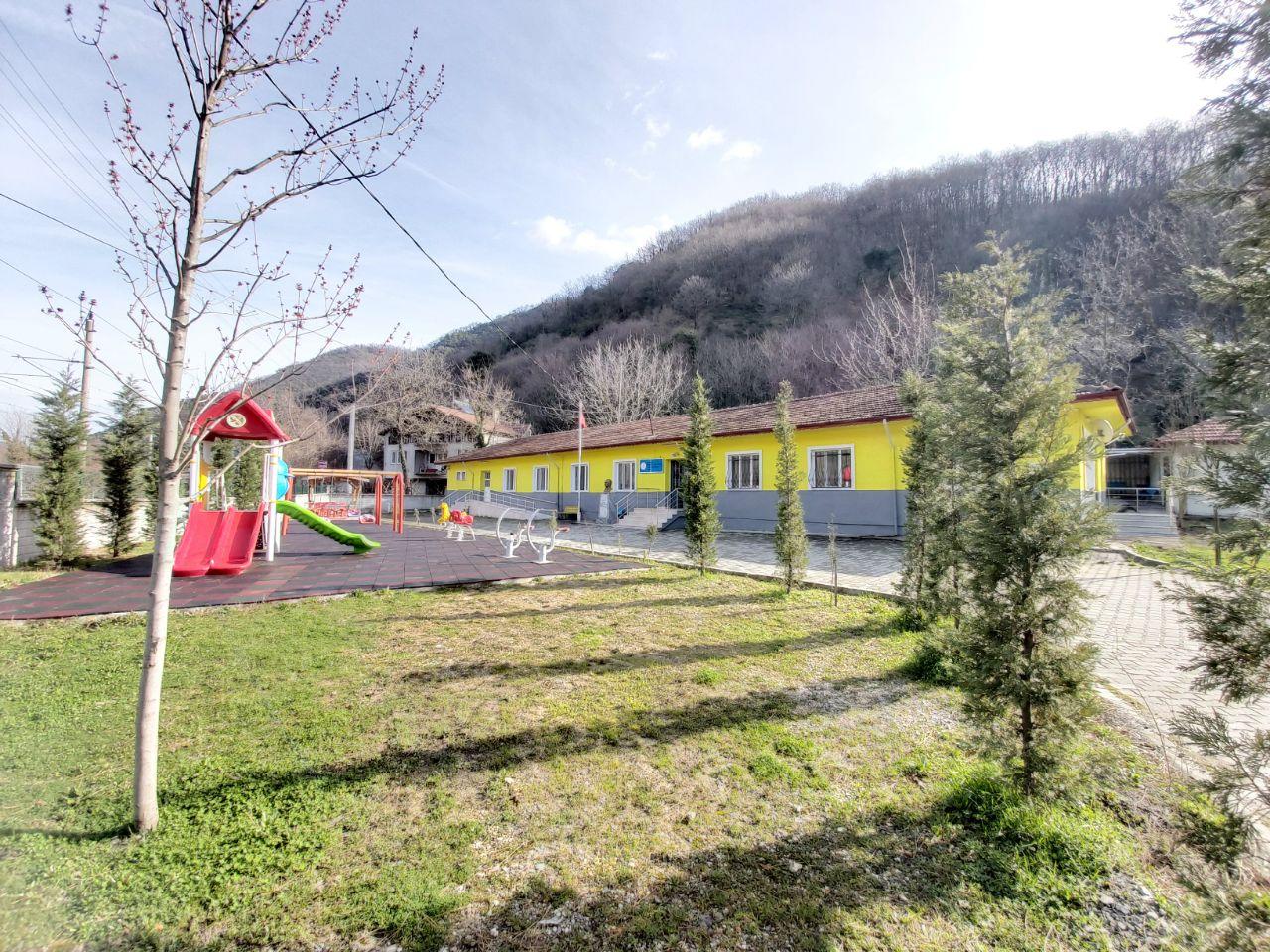 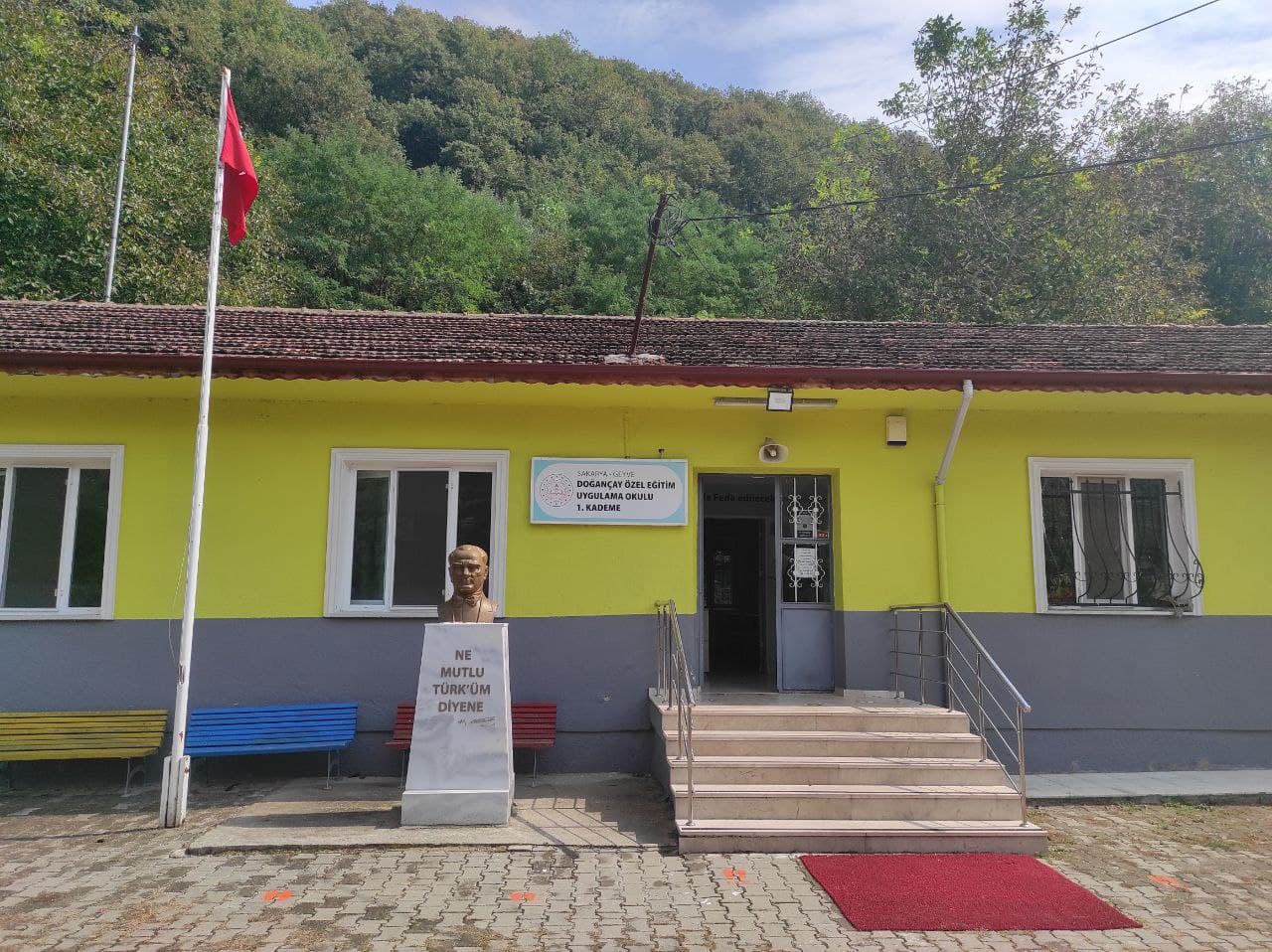 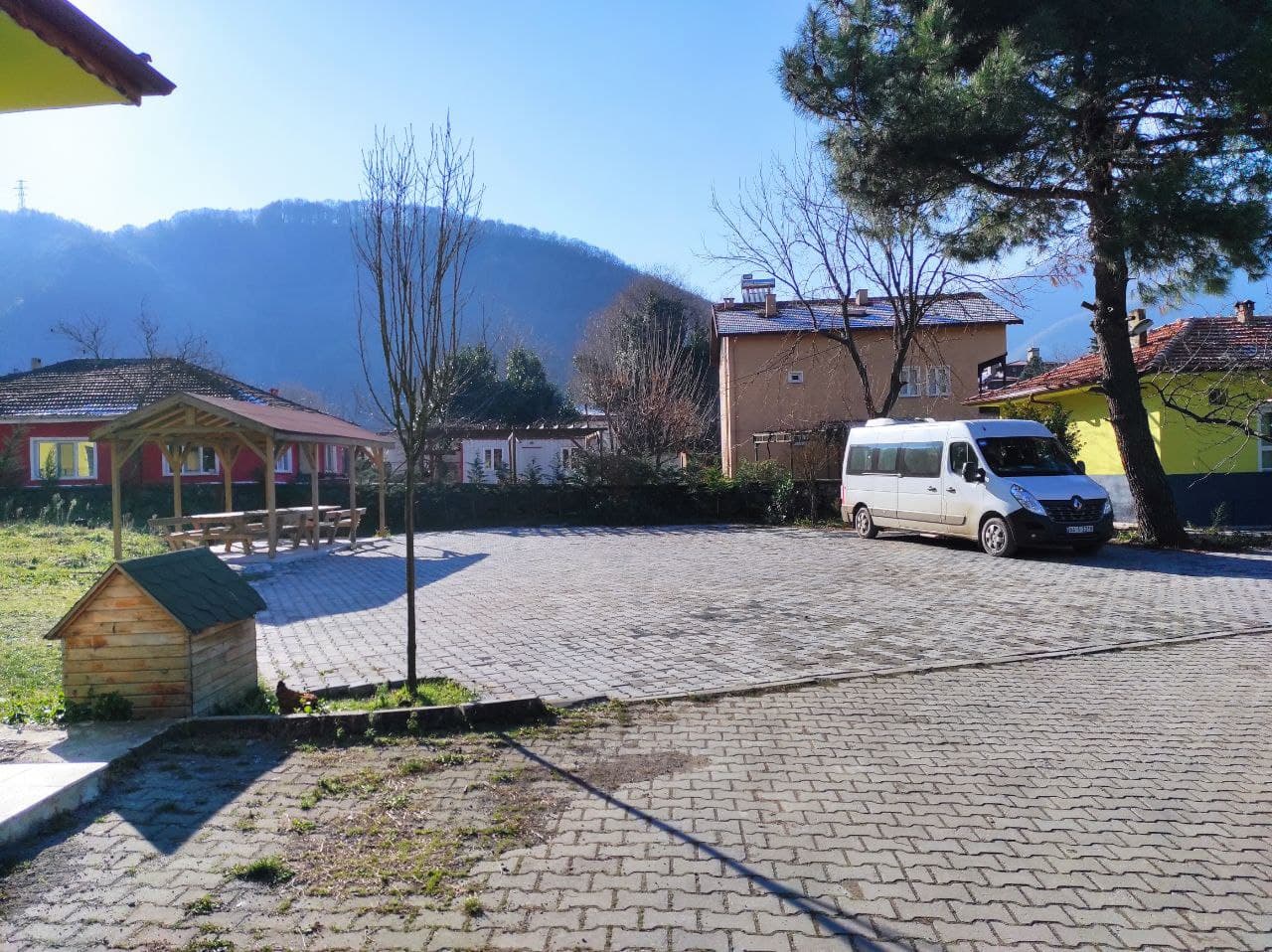 TABİAT VE HAYVAN BAKIMI ATÖLYESİ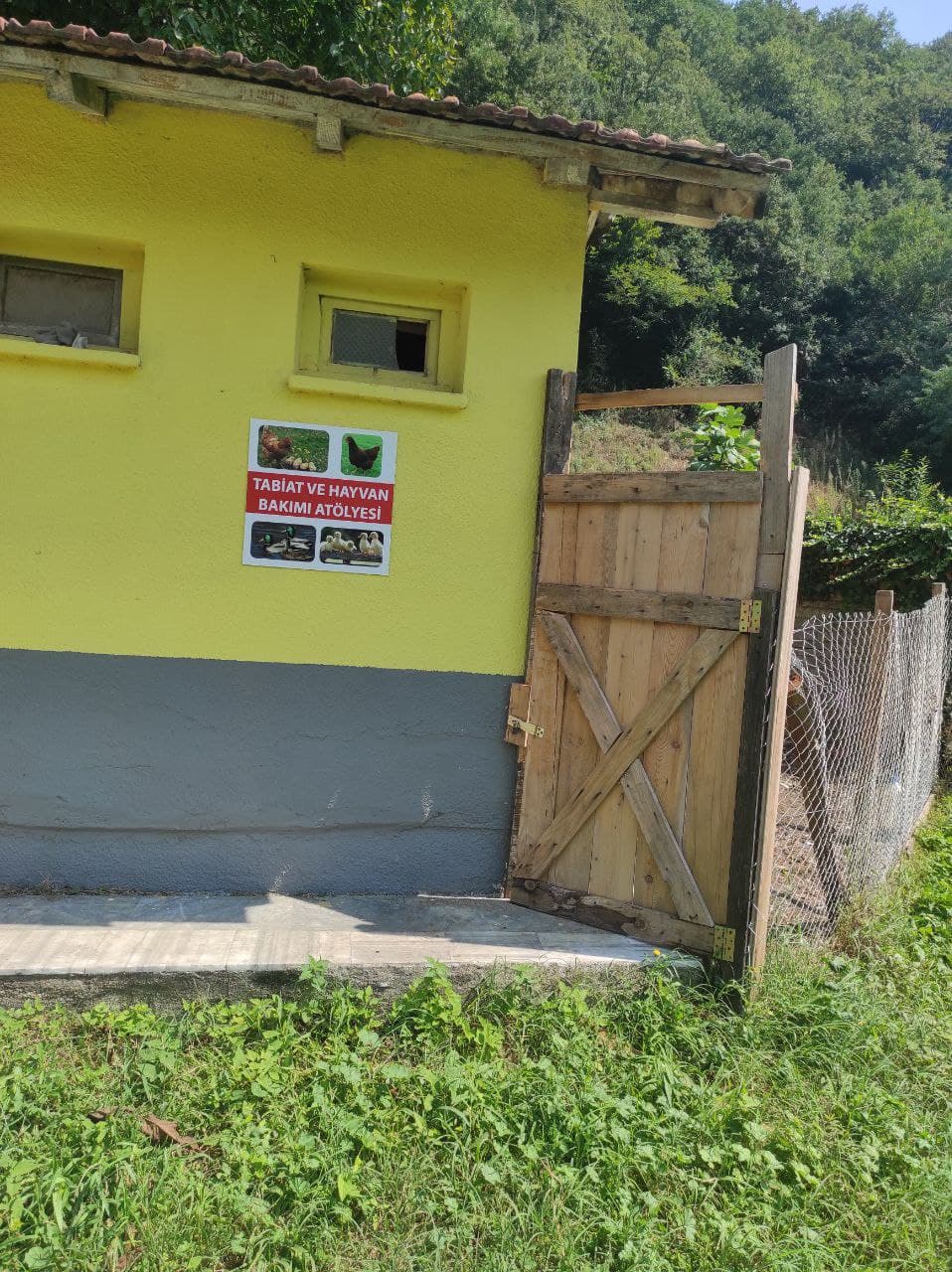 BELİRLİ GÜN VE HAFTALARDA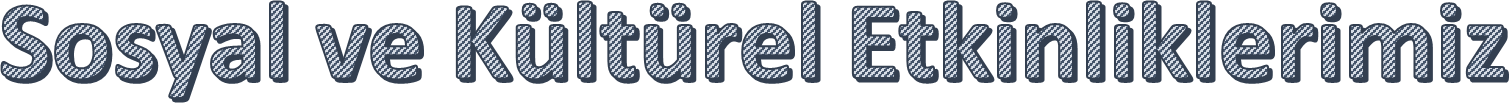 03.Aralık Dünya Engelliler Günü     >21.Mart Down Sendromlular Günü >02.Nisan Otizm Farkındalık Günü   >10.Mayıs Engelliler Haftası               >26.Mart Orman Haftası                     >Trafik ve İlkyardım Haftası              >Yerli Malı Haftası                               >2021-2022 Eğitim Öğretim Yılı Öğretmen Kadrosu1.Derslik Öğretmenleri            KÜBRA AKMEŞE ŞAHİN                                                 MERVE BULUT              Özel Eğitim Öğretmeni                                                     Özel Eğitim Öğretmeni                      ( Sözleşmeli )                                                                       ( Ücretli )2.Derslik Öğretmenleri              ELİF KAMİT                                                                         HAVVA GÜL       Özel Eğitim Öğretmeni                                                             Özel Eğitim Öğretmeni                      ( Ücretli )                                                                                     ( Ücretli )3.Derslik Öğretmenleri                 HAMZA BULUT                                                           ŞENAY DİNÇER            Özel Eğitim Öğretmeni                                                    Özel Eğitim Öğretmeni                           ( Sözleşmeli )                                                                      ( Ücretli )4.Derslik Öğretmenleri          NAZMİYE ÖZMEN                                                             HATİCE BARUTÇUÖzel Eğitim Öğretmeni                                                          Özel Eğitim Öğretmeni               ( Ücretli )                                                                                  ( Ücretli )5.Derslik ÖğretmenleriHİLAL KAMİT ŞAHİN                                                            SEMRA YILMAZÖzel Eğitim Öğretmeni                                                            Özel Eğitim Öğretmeni                  ( Ücretli )                                                                                   ( Ücretli )6.Derslik Öğretmenleri ARİFE TAŞDELEN                                                                   KEVSER SEZGİNÖzel Eğitim Öğretmeni                                                              Özel Eğitim Öğretmeni                ( Ücretli )	( Ücretli )2021-2022 Yılı Kurumdaki Mevcut Öğretmen Sayısı:                                                                      16/09/2021Hasan ŞİMŞEKOkul MüdürüKURUMUN ADI: DOĞANÇAY ÖZEL EĞİTİM UYGULAMA OKULU 1.KADEME: DOĞANÇAY ÖZEL EĞİTİM UYGULAMA OKULU 1.KADEME: DOĞANÇAY ÖZEL EĞİTİM UYGULAMA OKULU 1.KADEMEİLİ: SAKARYA: SAKARYA: SAKARYAADRES: DOĞANÇAY MAHALLESİ NO.90/A GEYVE: DOĞANÇAY MAHALLESİ NO.90/A GEYVE: DOĞANÇAY MAHALLESİ NO.90/A GEYVEWEB ADRES: http://760572.meb.k12.tr: http://760572.meb.k12.tr: http://760572.meb.k12.trE-POSTA: dogancayozelegitim54@gmail.com: dogancayozelegitim54@gmail.com: dogancayozelegitim54@gmail.comTEL: 0264 526 7007: 0264 526 7007Sınıflar Öğrenci Sayısı1.Derslik -Orta Ağır Zihinsel82.Derslik -Orta Ağır Zihinsel53. Derslik - Orta Ağır Otizm54.Derslik -Orta Ağır Zihinsel25.Derslik -Orta Ağır Otizm46.Derslik – Orta Ağır Zihinsel4TOPLAM28Birimler ve sayılarıBirimDerslik SayısıÖğrenci SayısıBirimler ve sayıları(2021/2022Eğitim - Öğretim Yılı)Toplam628Toplam628• İdare odaları1• Öğretmenler odası1• Veli odası1• Mutfak1• Tuvalet (Erkek)3• Tuvalet (Bayan)3• Isınma Kalorifer• SuKöy Şebekesi• KanalizasyonKöy Şebekesi• Kazan Dairesi+• Bahçe+Sıra
NoBranşıErkekKadınToplam1ÖZEL EĞİTİM ÖĞRETMENİ1123ÜCRETLİ ÖĞRETMEN01010TOPLAMTOPLAM21012